МИНИСТАРСТВО ЗА ОБРАЗОВАЊЕ И НАУКУБИРО ЗА РАЗВОЈ ОБРАЗОВАЊА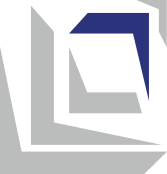 Наставни програмФизичко и здравствено образовањеза VII разредСкопље, 2023 годинаОСНОВНИ ПОДАЦИ О НАСТАВНОМ ПРОГРАМУПОВЕЗАНОСТ СА НАЦИОНАЛНИМ СТАНДАРДИМАРезултати учења наведени у наставном програму воде ка стицању следећих компетенција обухваћених облашћу Лични и друштвени развој:Наставни план и програм обухвата и релевантне компетенције из области Друштва и демократске културе националних стандарда.РЕЗУЛТАТИ УЧЕЊАИНКЛУЗИВНОСТ, РОДНА РАВНОПРАВНОСТ / СЕНЗИТИВНОСТ, ИНТЕРКУЛТУРАЛНОСТ И МЕЂУПРЕДМЕТНА ИНТЕГРАЦИЈАНаставник обезбеђује инклузивност у раду и реализацију планираних тематских садржаја укључивањем свих ученика у све активности током часа.  Реализацијом наставе наставник омогућава сваком детету да буде физички, когнитивно и емоционално ангажовано коришћењем одговарајућих приступа (индивидуализација, диференцијација, тимски рад, подршка одељењу), обезбеђујући оптималан биолошки и психолошки развој и веома важне социјалне инклузије.  У раду са ученицима са сметњама у развоју припрема се и реализује индивидуални образовни план са прилагођеним резултатима учења и стандардима оцењивања, а кад год је то могуће користи се додатна подршка других стручњака (персоналних и образовних асистената, образовних медијатора, волонтера тутора и професионалци из школа са ресурсним центром).  У току активности на часу, наставници се равноправно односе према дечацима и девојчицама, водећи рачуна да их у игрицама и вежбама не деле по полу и да им не додељују родно стереотипне улоге, а то значи и да приликом формирања радних група и учешћа у активности настоје да обезбеде баланс у односу полова.  У вишејезичним школама стимулише се заједничко одржавање часова у одељењима различитих наставних језика. Истовремено, већина вежби и активности се ради заједнички, мешањем ученика из одељења. Мешање ученика по националности са различитих наставних језика посебно је важно за групне активности и игре, чиме се обезбеђује међунационална сарадња и спречава међунационално надметање. Кад год је то могуће, наставници при планирању и реализацији наставе користе интеграцију активности из предмета Физичко и здравствено васпитање са садржајима/стандардима из других предмета. На тај начин овај предмет мотивише ученике у учењу других предмета и помаже им да их лакше савладају. ОЦЕЊИВАЊЕ ПОСТИГНУЋА УЧЕНИКАДа би ученицима омогућио постизање очекиваних стандарда оцењивања, наставник континуирано прати активности ученика током наставе и учења, прикупља информације о напредовању сваког ученика и евидентира их у ученичким портфолијима. Током учешћа у активностима ученици добијају повратне информације од наставника о својим постигнућима. Наставници могу да користе следеће методе, технике, инструменте и стратегије за оцењивање и вредновање постигнућа ученика. Током праћења и анализе ефеката наставе физичког и здравственог васпитања током школске године, наставник континуирано вреднује и оцењује:напредак у усвајању елемената спортске технике;активно укључивање током часа;сарадња са саученицима у извођењу активности;поштовање правила понашања у спортској сали. У свим класификационим периодима (тромесечјима), као и на крају школске године, ученик добија бројчану сумативну оцену што је одређено углавном наведеним елементима праћењем напредовања, вредновањем и оцењивањем постигнућа без обзира на таленат ученика.Наставник обезбеђује укључивање свих ученика у све активности током часа. При томе користе податке добијене мерењем моторичког и физичког раста и развоја сваког ученика. Праћење физичког раста и развоја и моторичких способности наставник спроводи на почетку и на крају школске године, у области кардиореспираторне издржљивости (процена аеробног капацитета), телесне грађе (BMI – индекс телесне масе, обим струка), мишићна снага, мишићна издржљивост, флексибилност, брзина, агилност и координација. Наставник организује услове рада и просторни распоред приликом спровођења мерења. Неопходно је ученике упознати са значајем процене и мерења моторичког и физичког раста и развоја, као и постављањем остваривог циља за постизање вредности које ће код сваког ученика изазвати задовољство. Ученици су мотивисани да унапреде своје резултате, а наставник има задатак да препозна и награди достигнућа у остварењу циља. Резултати тестова примењених за процену нивоа моторичких способности и мерења која се врше ради увида у морфолошки статус ученика, не би требало да се односе на сумативно оцењивање ученика из предмета физичко и здравствено образовање). Наставник обавештава родитеља о степену физичког и моторичког развоја ученика и даје упутства за додатну праксу код куће (ако је испод просечног нивоа) или даје препоруку за укључивање ученика у спортски клуб (ако је изнад просечног нивоа) .АЛТЕРНАТИВНЕ АКТИВНОСТИ У школама које немају одговарајућу фискултурну салу и/или спортски терен могу се користити одговарајуће алтернативне просторије/терен у непосредној близини школе. Такође, школа може понудити и алтернативне активности за ученике уколико постоје инфраструктурни услови и/или природни услови за њихову реализацију у њој или у њеној околини (нпр. ски стазе, базен, тениски терен, вештачка стена, стазе за вожњу бицикла, тротинета или ролера). Наставни предметФизичко и здравствено образовањеВрста/категорија наставног предмета ОбавезниРазредVII (седми)Теме/области наставног програмаФизички и моторички раст и развојАтлетикаГимнастика и ритмикаСпортске игреНародна кола и плес Број часова 3 часа недељно / 108 часова годишњеОпрема и средства Гимнастички душеци, атлетски душек, атлетски сталак, стартни блокови, диск. Мање и веће лоптице, тениске лоптице, балони и лопте за спортске игре (рукометни, кошаркашки, одбојкашки и фудбалски - прилагођене запремини и тежини према узрасту ученика). Медицинке до 3 kg. Обручи, конопци, ниски и високи чуњеви – маркери за подлогу, конусни маркери, ниске препреке, палице, гумени ластик, координационе мердевине. Ствари из спортске гимнастике (вратило, разбој, карике). Шведски сандук, рипостоли, шведска клупа, ниска греда,  „Козлић“, одскочна даска, морнарске мердевине, шведске мердевине, висећа ужад, конопац за повлачење. Кошеви, мали и велики рукометни голови и мрежа за одбојку, прилагођени узрасту ученика.Штоперица, центиметарска трака, скала са висиномером, калипер.Аудио систем.Норматив наставног кадраФизичко и здравствено васпитање у седмом разреду може да предаје лице које је:: Професор физичког и здравственог образовања – наставни смер, VII/1 или VI А (према МРК) и 240 ЕКТС.Ученик/ученица зна и/или уме:Ученик/ученица зна и/или уме:V-A.1 да разликују здрави од ризичног начина живота када су у питању све сфере живота (укључујући навике у исхрани, спортско-рекреативне активности и сексуално понашање);V-A.2 да бира и практикује активности које обезбеђују развој и унапређење сопственог психичког и физичког здравља и благостања;V-A.4 да процени сопствене способности и достигнућа (укључујући и снаге и слабости) и да на основу тога одреди приоритете који ће омогућити његов/њен развој и напредовање;V-A.6 да постави себи циљеве учења и властитог развоја и да ради на превазилажењу изазова који се појављују на путу њиховог остваривања; V-A.7 да користи властита искуства како би олакшао/ла себи учење и прилагодио/ла властито понашање у будућности; V-A.8 да своје време организује на начин који ће му омогућити да ефикасно и ефективно остварује постављене циљеве и задовољава сопствене потребе;V-A.9да предвиди последице својих поступака и поступака других за себе и друге;V-A.10 да примењује етичке принципе када вреднује исправно и погрешно у својим и туђим поступцима и да испољи врлинске карактерне особине (као што су: поштење, правичност, поштовање, стрпљење, брига, пристојност, захвалност, одлучност, храброст и самодисциплина); V-A.11 да делује самостално, са пуном свешћу од кога, када и како може да затражи помоћ;V-A.12да се успешно носи са друштвеним притисцима;V-A.13 да комуницира са другима и да себе презентује адекватно ситуацији; V-A.14 да слуша активно и да адекватно реагује, показујући емпатију и разумевање према другима и да исказује властите бриге и потребе на конструктиван начин; V-A.15 да сарађује са другима у остваривању заједничких циљева, делећи сопствене погледе и потребе са другима и узимајући у обзир погледе и потребе других; V-A.16 да препозна проблеме у односима са другима и конструктивно приступа решавању сукоба, поштујући права, потребе и интересе свих укључених страна;V-A.17 да тражи повратну информацију и подршку за себе, али и да даје конструктивну повратну информацију и подршку у корист других; V-A.19 да даје предлоге, да разгледа различите могућности и да предвиђа последице с циљем да изводи закључке и доноси рационалне одлуке; V-A.20да анализира, процени и унапреди сопствено учење;Ученик/ученица разуме и прихвата да:V-Б.1 брига о сопственом телу и редовно бављење физичким активностима важни су услови за обезбеђење физичког и психичког здравља;V-Б.2остваривање сопственог идентитета доприноси јачању самопоуздања и јачању личности;V-Б.3 лична постигнућа и добро стање у највећој мери зависе од труда који сам/сама улаже и од резултата које сам/сама постиже; V-Б.4 сваки поступак који преузима има последице по њега/њу или његову/њену околину; V-Б.5од начина на који приступа решавању проблема и решавању конфликата зависи да ли ће се проблеми решити, односно да ли ће се сукоби, односно да ли ће конфликти бити решени;V-Б.7 иницијативност, упорност, истрајност и одговорност важни су за извршавање задатака, постизање циљева и савладавање изазова у свакодневним ситуацијама;V-Б.8 интеракција с другима је двосмерна - као што има право да тражи од других да му омогуће задовољење властитих интереса и потреба, тако има и одговорност да уступи простора другима да задовоље личне интересе и потребе;V-Б.9 тражење повратне информације и прихваћање конструктивне критике доводи до сопственог напретка на индивидуалном и друштвеном плану;V-Б.10учење је континуиран процес који се не завршава у школи и није ограничен на формално образовање.Ученик/ученица зна и/или уме:VI-A.5 да разуме разлике између људи по било којој основи (родној и етничкој припадности, узрасту, способности, друштвеном статусу  итд.); VI-A.6 да препознаје присуство стереотипа и предрасуда код себе и код других и да се супроставља дискриминацији; VI-А.7да препозна испољавање вербалног и физичког насиља у сопственом окружењу, да сагледа последице насиља и да му се супротстави;VI-А.9да препознају угрожене групе у друштву и учествују и подржавају хуманитарне и волонтерске акције;VI-А.10да заштити себе и друге у кризним ситуацијама и елементарним непогодама;VI-А.11да примењује правила и прописе за безбедно учешће у саобраћају;VI-А.18да критички анализира претње од неуравнотеженог развоја по животну средину и активно доприноси њеној заштити и унапређењу;Ученик/ученица разуме и прихвата да:VI-Б.1	не смеју дискриминисати на основу разлика међу људима (пол и етничка припадност, године, способности, друштвени статус, сексуална оријентација итд.);Тема: ФИЗИЧКИ И МОТОРИЧКИ РАСТ И РАЗВОЈУкупно часова: Континуирана примена сваког часа (у уводном и припремном делу)Тема: ФИЗИЧКИ И МОТОРИЧКИ РАСТ И РАЗВОЈУкупно часова: Континуирана примена сваког часа (у уводном и припремном делу)Резултати учења Ученик/ученица биће способан/на: да правилно изводи вежбе обликовања тела без реквизита, са реквизитима и на справама.Ученик/ученица развиће: свест о потреби примене здравствено-хигијенских навика.Резултати учења Ученик/ученица биће способан/на: да правилно изводи вежбе обликовања тела без реквизита, са реквизитима и на справама.Ученик/ученица развиће: свест о потреби примене здравствено-хигијенских навика.Садржаји (и појмови)Стандарди оцењивањаФункционални развој (аеробна и анаеробна издржљивост)Моторички развој (снага, брзина, флексибилност, координација)локомоторни апарат (правилно држање, сколиотично, кифотично и лордотично држање, равна стопала, „X“ и „O“ ногу, прекомерна тежинаПравилно изводи комплексе вежби за обликовање тела без реквизита (истезање, јачање и опуштање у свим положајима, ставовима и покретима).Правилно изводи комплексе вежби за обликовање тела реквизитима (истезање, јачање и опуштање палицом, конопцем, обручем, лоптом).Правилно изводи вежбе обликовања тела у пару.Бира одговарајућу вежбу за развој моторичких и функционалних способности.Примери активности Ученици изводе сложене вежбе за истезање, јачање и опуштање мишићних група врата, рамена и горњих екстремитета.Ученици изводе сложене вежбе за истезање, јачање и опуштање мишићних група тела, трбушних и леђних мишића.Ученици изводе сложене вежбе за истезање, јачање и опуштање мишићних група карличног предела и доњих екстремитета.Ученици у партеру (у различитим положајима) изводе сложене вежбе за истезање, јачање и опуштање целокупне мускулатуре.Ученици изводе сложене вежбе за истезање, јачање и опуштање целокупне мускулатуре уз помоћ реквизита (палица, лопта, чуњеви, обруч).Ученици изводе вежбе истезања, јачања и опуштања на и ван справе (рипстоли, шведска клупа, ниска греда)Ученици изводе вежбе истезања, јачања и опуштања у паровима према висини и тежини.Ученици изводе комплекс појединачних и колективних скокова и скокова у месту и кретању. Ученици појединачно демонстрирају комплексе вежби.Ученици самостално примењују активности и вежбе за развој функционалних способности (аеробна и анаеробна издржљивост).Ученици појединачно и у пару примењују активности и вежбе за развој моторичких способности (снага, равнотежа, координација, брзина, флексибилност, експлозивност, прецизност).Ученици појединачно и у паровима изводе превентивне вежбе за спречавање настанка деформитета, без и са реквизитима и на руци.Ученици индивидуално изводе физичке активности и вежбе за смањење телесне тежине.Наставник прво објашњава и демонстрира вежбу, а затим је ученици изводе. У току извођења наставник континуирано прати и исправља евентуалне грешке.Примери активности Ученици изводе сложене вежбе за истезање, јачање и опуштање мишићних група врата, рамена и горњих екстремитета.Ученици изводе сложене вежбе за истезање, јачање и опуштање мишићних група тела, трбушних и леђних мишића.Ученици изводе сложене вежбе за истезање, јачање и опуштање мишићних група карличног предела и доњих екстремитета.Ученици у партеру (у различитим положајима) изводе сложене вежбе за истезање, јачање и опуштање целокупне мускулатуре.Ученици изводе сложене вежбе за истезање, јачање и опуштање целокупне мускулатуре уз помоћ реквизита (палица, лопта, чуњеви, обруч).Ученици изводе вежбе истезања, јачања и опуштања на и ван справе (рипстоли, шведска клупа, ниска греда)Ученици изводе вежбе истезања, јачања и опуштања у паровима према висини и тежини.Ученици изводе комплекс појединачних и колективних скокова и скокова у месту и кретању. Ученици појединачно демонстрирају комплексе вежби.Ученици самостално примењују активности и вежбе за развој функционалних способности (аеробна и анаеробна издржљивост).Ученици појединачно и у пару примењују активности и вежбе за развој моторичких способности (снага, равнотежа, координација, брзина, флексибилност, експлозивност, прецизност).Ученици појединачно и у паровима изводе превентивне вежбе за спречавање настанка деформитета, без и са реквизитима и на руци.Ученици индивидуално изводе физичке активности и вежбе за смањење телесне тежине.Наставник прво објашњава и демонстрира вежбу, а затим је ученици изводе. У току извођења наставник континуирано прати и исправља евентуалне грешке.Тема: АТЛЕТИКАУкупно часова: 20Тема: АТЛЕТИКАУкупно часова: 20Резултати учења Ученик/ученица биће способан/на да: да примени правилну технику ниског старта и брзог трчања и технику високог старта и устрајног трчања; примењује исправне технике скокова у даљ и вис;примењује правилну технику бацања и погађање мете;препознаје и примењује основну технику бацања кугле.Резултати учења Ученик/ученица биће способан/на да: да примени правилну технику ниског старта и брзог трчања и технику високог старта и устрајног трчања; примењује исправне технике скокова у даљ и вис;примењује правилну технику бацања и погађање мете;препознаје и примењује основну технику бацања кугле.Садржаји (и појмови)Стандарди оцењивањаУстрајно трчање – висок стартБрзо трчање − низак стартСкок удаљ из местаСкок у даљ „згрчена техника “Скок увис „стредел” (опкорачна техника)Бацање лопте и погађање метеБацање кугле• Користи технику високог старта и упорно трчање до 600 метара.• Користи технику ниског старта и спринтерско трчање до 80 метара.• Изводи исправну технику преношења палице у ходању и трчању.• Примењује технику скока у даљ у залету „згрчено“.• Изводи технику скока у даљ, савијену технику са оптималним залетом.• Користи технику скока у вис „стредел” (опкорачна техника).• Правилно изводи школску и препознаје рационалну технику бацања кугле.Примери активности Ученици изводе технику координисаних покрета руку и ногу при упорном трчању.Ученици у спринт трчању изводе технику координисаних и експлозивних покрета ногама и рукама.Ученици трче и прескачу постављене препреке (штапови, координационе мердевине, ниске препреке, медицинке).Ученици изводе устрајно трчање умереним темпом до 600 метара.Ученици изводе устрајно трчање умереним темпом до 600 метара са мерењем времена.Ученици изводе експлозивна истрчања – спринт из различитих почетних положаја (седећи, лежећи на леђима или стомаку, клечећи и сл.), од 5 до 50 метара, окренути у правцу трчања и обрнуто.Ученици изводе трчање са напредовањем (убрзање – успоравање).Ученици трче са ниским стартом до 80 метара.Ученици трче са ниским стартом до 80 метара са мерењем времена.Ученици учествују у основним и штафетним играма брзим трчањем, без и са реквизитима (такмичење).Ученици у паровима изводе правилну школску технику примопредаје штафетне палице.Ученици у паровима ходајући и трчећи у одређеном простору изводе правилну школску технику примопредаје штафетне палице.Ученици изводе појединачне двоножне и једноножне поскоке и скокове. Ученици изводе двоножне и једноножне поскоке и скокове у комбинацији.Ученици изводе двоножне и једноножне поскоке и скокове ужетом.Ученици изводе двоножне и једноножне поскоке и скокове на координационим подним степеницама.Ученици изводе двоножне и једноножне поскоке и скокове преко ниских препрека.Ученици изводе скок у даљ из места. Ученици изводе скок у даљ из места мерењем дужине скока.Ученици изводе скок у даљ техника „згрчено“ са малим залетом у ходу и трчању и гажењем на одразној нози на горњем делу шведског сандука.Ученици изводе скок у даљ техника „згрчено“ са малим залетом у ходу и трчању преко ниске препреке.Ученици изводе скок у даљ техника „згрчено“ са залетом у трчању.Ученици изводе скок у даљ техника „згрчено“ (мерење дужине скока).Истезање са увинућем у паровима окренути леђима и подигнутим рукама (предвежба за технику скок у даљ савијено).Ученици попети на шведски сандук на оптималној висини изводе скок у даљ у савијеној техници са суножним и једноножним одразом и суножним доскоком.Ученици изводе технику скока у даљ, техником савијања са малим залетом од два до три корака у ходу и гажењем одразне ноге на горњем делу шведског сандука.Ученици изводе скок у даљ техником савијања са малим залетом у ходу преко ниске препреке.Ученици изводе скок у даљ техником савијања са искораком у ходу и мањим залетом у трачању.Ученици изводе скок увис опкорачна техника („стредел“) ходајући по великом атлетском душеку без препреке.Ученици изводе скок увис опкорачна техника („стредел“) ходајући по великом атлетском душеку на ниско постављеној препреци (уже или ластик).Ученици изводе скок увис опкорачна техника („стредел“) трчећи са мањим залетом умереним темпом по великом атлетском душеку на ниско постављеној препреци (уже или ластик).Ученици изводе скок увис опкорачна техника („стредел“) са поступним повећањем висине препреке трчећи по великом атлетском душеку.Ученици изводе флоп технику скока увис („фосбери“) са места по великом атлетском душеку без препреке.Ученици изводе флоп технике скока у вис, ходајући по великом атлетском душеку без препреке.Ученици изводе флоп технике скока увис ходајући по великом атлетском душеку на ниско постављеној препони (уже или ластик).Ученици изводе флоп технике скока увис, постепено повећавајући висину препреке док трче по великом атлетском душеку.Ученици учествују у штафетним играма са елементима трчања и скакања.Ученици изводе бацање медицинке у даљ до 2 кг обема рукама.Ученици учествују у штафетним играма са елементима трчања, скакања и бацања.Ученици изводе школску технику бацања кугле, са мањом лоптом.Ученици изводе школску технику бацања кугле, односно медицинке до 2 кг.Ученици бацају куглу од 2 кг - школска техника мерењем дужине бацања.Ученици изводе рационалну технику бацања кугле мањом лоптом.Ученици изводе рационалну технику бацања кугле до 2 кг.Наставник прво објашњава и демонстрира технике елемената атлетике, а затим их ученици изводе. Наставник континуирано прати извођење активности, мотивише ученике, указује на грешке, истиче најбоље изведене технике ученика и води рачуна о њиховој безбедности.Примери активности Ученици изводе технику координисаних покрета руку и ногу при упорном трчању.Ученици у спринт трчању изводе технику координисаних и експлозивних покрета ногама и рукама.Ученици трче и прескачу постављене препреке (штапови, координационе мердевине, ниске препреке, медицинке).Ученици изводе устрајно трчање умереним темпом до 600 метара.Ученици изводе устрајно трчање умереним темпом до 600 метара са мерењем времена.Ученици изводе експлозивна истрчања – спринт из различитих почетних положаја (седећи, лежећи на леђима или стомаку, клечећи и сл.), од 5 до 50 метара, окренути у правцу трчања и обрнуто.Ученици изводе трчање са напредовањем (убрзање – успоравање).Ученици трче са ниским стартом до 80 метара.Ученици трче са ниским стартом до 80 метара са мерењем времена.Ученици учествују у основним и штафетним играма брзим трчањем, без и са реквизитима (такмичење).Ученици у паровима изводе правилну школску технику примопредаје штафетне палице.Ученици у паровима ходајући и трчећи у одређеном простору изводе правилну школску технику примопредаје штафетне палице.Ученици изводе појединачне двоножне и једноножне поскоке и скокове. Ученици изводе двоножне и једноножне поскоке и скокове у комбинацији.Ученици изводе двоножне и једноножне поскоке и скокове ужетом.Ученици изводе двоножне и једноножне поскоке и скокове на координационим подним степеницама.Ученици изводе двоножне и једноножне поскоке и скокове преко ниских препрека.Ученици изводе скок у даљ из места. Ученици изводе скок у даљ из места мерењем дужине скока.Ученици изводе скок у даљ техника „згрчено“ са малим залетом у ходу и трчању и гажењем на одразној нози на горњем делу шведског сандука.Ученици изводе скок у даљ техника „згрчено“ са малим залетом у ходу и трчању преко ниске препреке.Ученици изводе скок у даљ техника „згрчено“ са залетом у трчању.Ученици изводе скок у даљ техника „згрчено“ (мерење дужине скока).Истезање са увинућем у паровима окренути леђима и подигнутим рукама (предвежба за технику скок у даљ савијено).Ученици попети на шведски сандук на оптималној висини изводе скок у даљ у савијеној техници са суножним и једноножним одразом и суножним доскоком.Ученици изводе технику скока у даљ, техником савијања са малим залетом од два до три корака у ходу и гажењем одразне ноге на горњем делу шведског сандука.Ученици изводе скок у даљ техником савијања са малим залетом у ходу преко ниске препреке.Ученици изводе скок у даљ техником савијања са искораком у ходу и мањим залетом у трачању.Ученици изводе скок увис опкорачна техника („стредел“) ходајући по великом атлетском душеку без препреке.Ученици изводе скок увис опкорачна техника („стредел“) ходајући по великом атлетском душеку на ниско постављеној препреци (уже или ластик).Ученици изводе скок увис опкорачна техника („стредел“) трчећи са мањим залетом умереним темпом по великом атлетском душеку на ниско постављеној препреци (уже или ластик).Ученици изводе скок увис опкорачна техника („стредел“) са поступним повећањем висине препреке трчећи по великом атлетском душеку.Ученици изводе флоп технику скока увис („фосбери“) са места по великом атлетском душеку без препреке.Ученици изводе флоп технике скока у вис, ходајући по великом атлетском душеку без препреке.Ученици изводе флоп технике скока увис ходајући по великом атлетском душеку на ниско постављеној препони (уже или ластик).Ученици изводе флоп технике скока увис, постепено повећавајући висину препреке док трче по великом атлетском душеку.Ученици учествују у штафетним играма са елементима трчања и скакања.Ученици изводе бацање медицинке у даљ до 2 кг обема рукама.Ученици учествују у штафетним играма са елементима трчања, скакања и бацања.Ученици изводе школску технику бацања кугле, са мањом лоптом.Ученици изводе школску технику бацања кугле, односно медицинке до 2 кг.Ученици бацају куглу од 2 кг - школска техника мерењем дужине бацања.Ученици изводе рационалну технику бацања кугле мањом лоптом.Ученици изводе рационалну технику бацања кугле до 2 кг.Наставник прво објашњава и демонстрира технике елемената атлетике, а затим их ученици изводе. Наставник континуирано прати извођење активности, мотивише ученике, указује на грешке, истиче најбоље изведене технике ученика и води рачуна о њиховој безбедности.Примери активности Ученици изводе технику координисаних покрета руку и ногу при упорном трчању.Ученици у спринт трчању изводе технику координисаних и експлозивних покрета ногама и рукама.Ученици трче и прескачу постављене препреке (штапови, координационе мердевине, ниске препреке, медицинке).Ученици изводе устрајно трчање умереним темпом до 600 метара.Ученици изводе устрајно трчање умереним темпом до 600 метара са мерењем времена.Ученици изводе експлозивна истрчања – спринт из различитих почетних положаја (седећи, лежећи на леђима или стомаку, клечећи и сл.), од 5 до 50 метара, окренути у правцу трчања и обрнуто.Ученици изводе трчање са напредовањем (убрзање – успоравање).Ученици трче са ниским стартом до 80 метара.Ученици трче са ниским стартом до 80 метара са мерењем времена.Ученици учествују у основним и штафетним играма брзим трчањем, без и са реквизитима (такмичење).Ученици у паровима изводе правилну школску технику примопредаје штафетне палице.Ученици у паровима ходајући и трчећи у одређеном простору изводе правилну школску технику примопредаје штафетне палице.Ученици изводе појединачне двоножне и једноножне поскоке и скокове. Ученици изводе двоножне и једноножне поскоке и скокове у комбинацији.Ученици изводе двоножне и једноножне поскоке и скокове ужетом.Ученици изводе двоножне и једноножне поскоке и скокове на координационим подним степеницама.Ученици изводе двоножне и једноножне поскоке и скокове преко ниских препрека.Ученици изводе скок у даљ из места. Ученици изводе скок у даљ из места мерењем дужине скока.Ученици изводе скок у даљ техника „згрчено“ са малим залетом у ходу и трчању и гажењем на одразној нози на горњем делу шведског сандука.Ученици изводе скок у даљ техника „згрчено“ са малим залетом у ходу и трчању преко ниске препреке.Ученици изводе скок у даљ техника „згрчено“ са залетом у трчању.Ученици изводе скок у даљ техника „згрчено“ (мерење дужине скока).Истезање са увинућем у паровима окренути леђима и подигнутим рукама (предвежба за технику скок у даљ савијено).Ученици попети на шведски сандук на оптималној висини изводе скок у даљ у савијеној техници са суножним и једноножним одразом и суножним доскоком.Ученици изводе технику скока у даљ, техником савијања са малим залетом од два до три корака у ходу и гажењем одразне ноге на горњем делу шведског сандука.Ученици изводе скок у даљ техником савијања са малим залетом у ходу преко ниске препреке.Ученици изводе скок у даљ техником савијања са искораком у ходу и мањим залетом у трачању.Ученици изводе скок увис опкорачна техника („стредел“) ходајући по великом атлетском душеку без препреке.Ученици изводе скок увис опкорачна техника („стредел“) ходајући по великом атлетском душеку на ниско постављеној препреци (уже или ластик).Ученици изводе скок увис опкорачна техника („стредел“) трчећи са мањим залетом умереним темпом по великом атлетском душеку на ниско постављеној препреци (уже или ластик).Ученици изводе скок увис опкорачна техника („стредел“) са поступним повећањем висине препреке трчећи по великом атлетском душеку.Ученици изводе флоп технику скока увис („фосбери“) са места по великом атлетском душеку без препреке.Ученици изводе флоп технике скока у вис, ходајући по великом атлетском душеку без препреке.Ученици изводе флоп технике скока увис ходајући по великом атлетском душеку на ниско постављеној препони (уже или ластик).Ученици изводе флоп технике скока увис, постепено повећавајући висину препреке док трче по великом атлетском душеку.Ученици учествују у штафетним играма са елементима трчања и скакања.Ученици изводе бацање медицинке у даљ до 2 кг обема рукама.Ученици учествују у штафетним играма са елементима трчања, скакања и бацања.Ученици изводе школску технику бацања кугле, са мањом лоптом.Ученици изводе школску технику бацања кугле, односно медицинке до 2 кг.Ученици бацају куглу од 2 кг - школска техника мерењем дужине бацања.Ученици изводе рационалну технику бацања кугле мањом лоптом.Ученици изводе рационалну технику бацања кугле до 2 кг.Наставник прво објашњава и демонстрира технике елемената атлетике, а затим их ученици изводе. Наставник континуирано прати извођење активности, мотивише ученике, указује на грешке, истиче најбоље изведене технике ученика и води рачуна о њиховој безбедности.Примери активности Ученици изводе технику координисаних покрета руку и ногу при упорном трчању.Ученици у спринт трчању изводе технику координисаних и експлозивних покрета ногама и рукама.Ученици трче и прескачу постављене препреке (штапови, координационе мердевине, ниске препреке, медицинке).Ученици изводе устрајно трчање умереним темпом до 600 метара.Ученици изводе устрајно трчање умереним темпом до 600 метара са мерењем времена.Ученици изводе експлозивна истрчања – спринт из различитих почетних положаја (седећи, лежећи на леђима или стомаку, клечећи и сл.), од 5 до 50 метара, окренути у правцу трчања и обрнуто.Ученици изводе трчање са напредовањем (убрзање – успоравање).Ученици трче са ниским стартом до 80 метара.Ученици трче са ниским стартом до 80 метара са мерењем времена.Ученици учествују у основним и штафетним играма брзим трчањем, без и са реквизитима (такмичење).Ученици у паровима изводе правилну школску технику примопредаје штафетне палице.Ученици у паровима ходајући и трчећи у одређеном простору изводе правилну школску технику примопредаје штафетне палице.Ученици изводе појединачне двоножне и једноножне поскоке и скокове. Ученици изводе двоножне и једноножне поскоке и скокове у комбинацији.Ученици изводе двоножне и једноножне поскоке и скокове ужетом.Ученици изводе двоножне и једноножне поскоке и скокове на координационим подним степеницама.Ученици изводе двоножне и једноножне поскоке и скокове преко ниских препрека.Ученици изводе скок у даљ из места. Ученици изводе скок у даљ из места мерењем дужине скока.Ученици изводе скок у даљ техника „згрчено“ са малим залетом у ходу и трчању и гажењем на одразној нози на горњем делу шведског сандука.Ученици изводе скок у даљ техника „згрчено“ са малим залетом у ходу и трчању преко ниске препреке.Ученици изводе скок у даљ техника „згрчено“ са залетом у трчању.Ученици изводе скок у даљ техника „згрчено“ (мерење дужине скока).Истезање са увинућем у паровима окренути леђима и подигнутим рукама (предвежба за технику скок у даљ савијено).Ученици попети на шведски сандук на оптималној висини изводе скок у даљ у савијеној техници са суножним и једноножним одразом и суножним доскоком.Ученици изводе технику скока у даљ, техником савијања са малим залетом од два до три корака у ходу и гажењем одразне ноге на горњем делу шведског сандука.Ученици изводе скок у даљ техником савијања са малим залетом у ходу преко ниске препреке.Ученици изводе скок у даљ техником савијања са искораком у ходу и мањим залетом у трачању.Ученици изводе скок увис опкорачна техника („стредел“) ходајући по великом атлетском душеку без препреке.Ученици изводе скок увис опкорачна техника („стредел“) ходајући по великом атлетском душеку на ниско постављеној препреци (уже или ластик).Ученици изводе скок увис опкорачна техника („стредел“) трчећи са мањим залетом умереним темпом по великом атлетском душеку на ниско постављеној препреци (уже или ластик).Ученици изводе скок увис опкорачна техника („стредел“) са поступним повећањем висине препреке трчећи по великом атлетском душеку.Ученици изводе флоп технику скока увис („фосбери“) са места по великом атлетском душеку без препреке.Ученици изводе флоп технике скока у вис, ходајући по великом атлетском душеку без препреке.Ученици изводе флоп технике скока увис ходајући по великом атлетском душеку на ниско постављеној препони (уже или ластик).Ученици изводе флоп технике скока увис, постепено повећавајући висину препреке док трче по великом атлетском душеку.Ученици учествују у штафетним играма са елементима трчања и скакања.Ученици изводе бацање медицинке у даљ до 2 кг обема рукама.Ученици учествују у штафетним играма са елементима трчања, скакања и бацања.Ученици изводе школску технику бацања кугле, са мањом лоптом.Ученици изводе школску технику бацања кугле, односно медицинке до 2 кг.Ученици бацају куглу од 2 кг - школска техника мерењем дужине бацања.Ученици изводе рационалну технику бацања кугле мањом лоптом.Ученици изводе рационалну технику бацања кугле до 2 кг.Наставник прво објашњава и демонстрира технике елемената атлетике, а затим их ученици изводе. Наставник континуирано прати извођење активности, мотивише ученике, указује на грешке, истиче најбоље изведене технике ученика и води рачуна о њиховој безбедности.Тема: ГИМНАСТИКА И РИТМИКА Укупно часова: 20Тема: ГИМНАСТИКА И РИТМИКА Укупно часова: 20Тема: ГИМНАСТИКА И РИТМИКА Укупно часова: 20Тема: ГИМНАСТИКА И РИТМИКА Укупно часова: 20Резултати  учењаУченик/ученица биће способан/на да:  1. примењује технике појединачних елемената и комбиновани састав вежби из партерне гимнастике2. примењује технику појединих елемената и вежби гимнастичке справе3. примењују и изводе прескоке4. примењује покрете и елементе у комбинованом саставу шведске клупе и ниске греде5. примењује технике повезаних у комбинацији ритмичких покрета са и без музикеРезултати  учењаУченик/ученица биће способан/на да:  1. примењује технике појединачних елемената и комбиновани састав вежби из партерне гимнастике2. примењује технику појединих елемената и вежби гимнастичке справе3. примењују и изводе прескоке4. примењује покрете и елементе у комбинованом саставу шведске клупе и ниске греде5. примењује технике повезаних у комбинацији ритмичких покрета са и без музикеРезултати  учењаУченик/ученица биће способан/на да:  1. примењује технике појединачних елемената и комбиновани састав вежби из партерне гимнастике2. примењује технику појединих елемената и вежби гимнастичке справе3. примењују и изводе прескоке4. примењује покрете и елементе у комбинованом саставу шведске клупе и ниске греде5. примењује технике повезаних у комбинацији ритмичких покрета са и без музикеРезултати  учењаУченик/ученица биће способан/на да:  1. примењује технике појединачних елемената и комбиновани састав вежби из партерне гимнастике2. примењује технику појединих елемената и вежби гимнастичке справе3. примењују и изводе прескоке4. примењује покрете и елементе у комбинованом саставу шведске клупе и ниске греде5. примењује технике повезаних у комбинацији ритмичких покрета са и без музикеСадржаји и (појмови)Садржаји и (појмови)Стандарди оцењивањаСтандарди оцењивања•      ГимнастикаВежбе на партеруВежбе на гимнастичким справамаПрескаче „козлић“ (разножно и згрчно)Покрети и вежбе на шведској клупи и ниској греди•      ГимнастикаВежбе на партеруВежбе на гимнастичким справамаПрескаче „козлић“ (разножно и згрчно)Покрети и вежбе на шведској клупи и ниској гредиПримењује правилну технику појединечних елемената на партеру (колут напред, колут назад, „свећа“, „мост“ и чеона вага).Изводи технику са повезаним најмање три елемента у партеру (колут напред, колут назад, „свећа“, „мост“ и чеона вага).Изводи уз помоћ наставника стој на рукама. Изводи уз помоћ предмета са стране - „звезда".Изводи правилну технику вешања и љуљања на гимнастичким справама постављеним на оптималној висини (рипстоли, вратило, разбој, карике).Изводи технике прескакања преко „козлића“ разножно, постављен на оптималној висини према узрасту.Уз помоћ изводи прескока „згрчено“преко „козлића“, постављен на оптималној висини према узрасту.Примењује састав у комбинацији од више елемената шведске клупе и ниске греде.Примењује правилну технику појединечних елемената на партеру (колут напред, колут назад, „свећа“, „мост“ и чеона вага).Изводи технику са повезаним најмање три елемента у партеру (колут напред, колут назад, „свећа“, „мост“ и чеона вага).Изводи уз помоћ наставника стој на рукама. Изводи уз помоћ предмета са стране - „звезда".Изводи правилну технику вешања и љуљања на гимнастичким справама постављеним на оптималној висини (рипстоли, вратило, разбој, карике).Изводи технике прескакања преко „козлића“ разножно, постављен на оптималној висини према узрасту.Уз помоћ изводи прескока „згрчено“преко „козлића“, постављен на оптималној висини према узрасту.Примењује састав у комбинацији од више елемената шведске клупе и ниске греде.•      РитмикаРитмичко ходање и трчање Ритмички поскоци и скокови Ритмички покрети са реквизитима•      РитмикаРитмичко ходање и трчање Ритмички поскоци и скокови Ритмички покрети са реквизитима•     Примењује повезане ритмичке координисане покрете рукама и ногама у ходању и трчању са правилним држањем тела.•     Примењује повезане поскоке и скокове у ходању и трчању (дечји, мачји, галоп,  „маказе“, јеленски скок, далеко високи скокови.•     Примењује ритмичке покрете и вежбе са реквизитима по слободном избору уз музику.•     Примењује повезане ритмичке координисане покрете рукама и ногама у ходању и трчању са правилним држањем тела.•     Примењује повезане поскоке и скокове у ходању и трчању (дечји, мачји, галоп,  „маказе“, јеленски скок, далеко високи скокови.•     Примењује ритмичке покрете и вежбе са реквизитима по слободном избору уз музику.Примери активности• Ученици изводе елементе партерне гимнастике (колут напред, колут назад, „свећа”, „мост”, чеона вага на равној подлози уз помоћ и самостално – појединачно).• Ученици повезују научене елементе парне гимнастике у композицију од најмање три елемента (колут напред, колут назад, „свећа“, „мост“ и чеона вага).• Ученици уз помоћ или самостално изводе стој на глави.• Ученици уз помоћ и самостално изводе стој на рукама ослањањем ногу о зид или рипстол, уз помоћ и самостално.  • Ученици изводе стој на руке уз помоћ. • Технику дијагоналног постављања ногу, тела и руку у правцу извођења премета странце („звезде”) ученици изводе индивидуално са места.• Ученици уз помоћ изводе премет странце („звезда”).• Ученици изводе вис и технику зањихавања самостално њихањем гимнастичких справа (рипстоли, вратило, карике, разбој).• Ученици изводе њихање и вис закачен потколеницом на оптималној висини вратила уз помоћ и самостално.• Ученици изводе њихање у потиску и ослонцу на разбоју постављеном на оптималној висини и ширини уз помоћ и самостално.• Ученици уз помоћ и самостално изводе преклопљени вис напред, на карике (алке) постављене на оптималној висини.• Ученици појединачно изводе гимнастички ход, ход из чучњева, дечји поскок, окрет (1800) и вагу на право означеној линији на поду.• Ученици самостално у комбинацији изводе састав од елемената гимнастичког хода, клечећег хода, дечјег поскока, окрета (1800) и вага на правој означеној линији на поду.• Ученици изводе гимнастичко ходање, ходање у чучњу, дечји поскок, окрет (1800), вагу и двоножни доскок на шведску клупу и ниску греду, индивидуално уз помоћ.• Ученици изводе повезане елементе у комбинацији на шведску клупу и ниску греду (гимнастички ход, ход у чучњу, поскокоци, окрет (90˚ и 180˚), вага, двоножни доскок) уз помоћ и самостално.• Ученици савладавају полигоне са усвојеним елементима гимнастике.• Ученици изводе прескок преко малог „козлића“ разножно са суножним одразом на одскочној дасци и постепеним повећањем дужине залета и висине „козлића“ уз помоћ и самостално.• Ученици изводе двоножни наскок згрчено на оптимално постављеном шведском сандуку (по потреби са наскоком са одскочне даске) ​​у ходу и трчању уз помоћ.• Ученици изводе суножни одраз на одскочну даску и наскок згрчено на оптимално постављеном „козлићу” у ходу и трчању уз помоћ.• Ученици изводе скок преко „козлића“, згрчену технику, постављен на оптималну висину, са суножним одразом на одскочној дасци у ходу са мањеим залетом и уз помоћ.• Ученици изводе повезане елементе у саставу на шведску клупу и ниску греду (гимнастички ход, ход у чучњу, поскоци, окрети (90˚ и 180˚), вага, двоножни скок) уз помоћ и самостално.• Ученици савладавају полигоне са усвојеним елементима гимнастике.• Ученици изводе повезане ритмичке координисане покрете рукама и ногама у ходању и трчању, по свом избору.• Ученици изводе повезане поскоке и скокове у ходу и трчању у простору (дечији скок, далеки скок у вис, мачји скок, кадетски скок, јеленски скок и др.), по свом избору.• Ученици изводе повезане ритмичке покрете уз слободан избор реквизита, без и уз музику (обруч, конопац, трака, лопта), по избору.Наставник објашњава, демонстрира и помаже у извођењу техника елемената гимнастике и ритмике. Континуирано прати активности ученика и указује на могуће грешке, мотивише ученике истицањем најбољих техника извођења ученика и брине о безбедности часа.Примери активности• Ученици изводе елементе партерне гимнастике (колут напред, колут назад, „свећа”, „мост”, чеона вага на равној подлози уз помоћ и самостално – појединачно).• Ученици повезују научене елементе парне гимнастике у композицију од најмање три елемента (колут напред, колут назад, „свећа“, „мост“ и чеона вага).• Ученици уз помоћ или самостално изводе стој на глави.• Ученици уз помоћ и самостално изводе стој на рукама ослањањем ногу о зид или рипстол, уз помоћ и самостално.  • Ученици изводе стој на руке уз помоћ. • Технику дијагоналног постављања ногу, тела и руку у правцу извођења премета странце („звезде”) ученици изводе индивидуално са места.• Ученици уз помоћ изводе премет странце („звезда”).• Ученици изводе вис и технику зањихавања самостално њихањем гимнастичких справа (рипстоли, вратило, карике, разбој).• Ученици изводе њихање и вис закачен потколеницом на оптималној висини вратила уз помоћ и самостално.• Ученици изводе њихање у потиску и ослонцу на разбоју постављеном на оптималној висини и ширини уз помоћ и самостално.• Ученици уз помоћ и самостално изводе преклопљени вис напред, на карике (алке) постављене на оптималној висини.• Ученици појединачно изводе гимнастички ход, ход из чучњева, дечји поскок, окрет (1800) и вагу на право означеној линији на поду.• Ученици самостално у комбинацији изводе састав од елемената гимнастичког хода, клечећег хода, дечјег поскока, окрета (1800) и вага на правој означеној линији на поду.• Ученици изводе гимнастичко ходање, ходање у чучњу, дечји поскок, окрет (1800), вагу и двоножни доскок на шведску клупу и ниску греду, индивидуално уз помоћ.• Ученици изводе повезане елементе у комбинацији на шведску клупу и ниску греду (гимнастички ход, ход у чучњу, поскокоци, окрет (90˚ и 180˚), вага, двоножни доскок) уз помоћ и самостално.• Ученици савладавају полигоне са усвојеним елементима гимнастике.• Ученици изводе прескок преко малог „козлића“ разножно са суножним одразом на одскочној дасци и постепеним повећањем дужине залета и висине „козлића“ уз помоћ и самостално.• Ученици изводе двоножни наскок згрчено на оптимално постављеном шведском сандуку (по потреби са наскоком са одскочне даске) ​​у ходу и трчању уз помоћ.• Ученици изводе суножни одраз на одскочну даску и наскок згрчено на оптимално постављеном „козлићу” у ходу и трчању уз помоћ.• Ученици изводе скок преко „козлића“, згрчену технику, постављен на оптималну висину, са суножним одразом на одскочној дасци у ходу са мањеим залетом и уз помоћ.• Ученици изводе повезане елементе у саставу на шведску клупу и ниску греду (гимнастички ход, ход у чучњу, поскоци, окрети (90˚ и 180˚), вага, двоножни скок) уз помоћ и самостално.• Ученици савладавају полигоне са усвојеним елементима гимнастике.• Ученици изводе повезане ритмичке координисане покрете рукама и ногама у ходању и трчању, по свом избору.• Ученици изводе повезане поскоке и скокове у ходу и трчању у простору (дечији скок, далеки скок у вис, мачји скок, кадетски скок, јеленски скок и др.), по свом избору.• Ученици изводе повезане ритмичке покрете уз слободан избор реквизита, без и уз музику (обруч, конопац, трака, лопта), по избору.Наставник објашњава, демонстрира и помаже у извођењу техника елемената гимнастике и ритмике. Континуирано прати активности ученика и указује на могуће грешке, мотивише ученике истицањем најбољих техника извођења ученика и брине о безбедности часа.Примери активности• Ученици изводе елементе партерне гимнастике (колут напред, колут назад, „свећа”, „мост”, чеона вага на равној подлози уз помоћ и самостално – појединачно).• Ученици повезују научене елементе парне гимнастике у композицију од најмање три елемента (колут напред, колут назад, „свећа“, „мост“ и чеона вага).• Ученици уз помоћ или самостално изводе стој на глави.• Ученици уз помоћ и самостално изводе стој на рукама ослањањем ногу о зид или рипстол, уз помоћ и самостално.  • Ученици изводе стој на руке уз помоћ. • Технику дијагоналног постављања ногу, тела и руку у правцу извођења премета странце („звезде”) ученици изводе индивидуално са места.• Ученици уз помоћ изводе премет странце („звезда”).• Ученици изводе вис и технику зањихавања самостално њихањем гимнастичких справа (рипстоли, вратило, карике, разбој).• Ученици изводе њихање и вис закачен потколеницом на оптималној висини вратила уз помоћ и самостално.• Ученици изводе њихање у потиску и ослонцу на разбоју постављеном на оптималној висини и ширини уз помоћ и самостално.• Ученици уз помоћ и самостално изводе преклопљени вис напред, на карике (алке) постављене на оптималној висини.• Ученици појединачно изводе гимнастички ход, ход из чучњева, дечји поскок, окрет (1800) и вагу на право означеној линији на поду.• Ученици самостално у комбинацији изводе састав од елемената гимнастичког хода, клечећег хода, дечјег поскока, окрета (1800) и вага на правој означеној линији на поду.• Ученици изводе гимнастичко ходање, ходање у чучњу, дечји поскок, окрет (1800), вагу и двоножни доскок на шведску клупу и ниску греду, индивидуално уз помоћ.• Ученици изводе повезане елементе у комбинацији на шведску клупу и ниску греду (гимнастички ход, ход у чучњу, поскокоци, окрет (90˚ и 180˚), вага, двоножни доскок) уз помоћ и самостално.• Ученици савладавају полигоне са усвојеним елементима гимнастике.• Ученици изводе прескок преко малог „козлића“ разножно са суножним одразом на одскочној дасци и постепеним повећањем дужине залета и висине „козлића“ уз помоћ и самостално.• Ученици изводе двоножни наскок згрчено на оптимално постављеном шведском сандуку (по потреби са наскоком са одскочне даске) ​​у ходу и трчању уз помоћ.• Ученици изводе суножни одраз на одскочну даску и наскок згрчено на оптимално постављеном „козлићу” у ходу и трчању уз помоћ.• Ученици изводе скок преко „козлића“, згрчену технику, постављен на оптималну висину, са суножним одразом на одскочној дасци у ходу са мањеим залетом и уз помоћ.• Ученици изводе повезане елементе у саставу на шведску клупу и ниску греду (гимнастички ход, ход у чучњу, поскоци, окрети (90˚ и 180˚), вага, двоножни скок) уз помоћ и самостално.• Ученици савладавају полигоне са усвојеним елементима гимнастике.• Ученици изводе повезане ритмичке координисане покрете рукама и ногама у ходању и трчању, по свом избору.• Ученици изводе повезане поскоке и скокове у ходу и трчању у простору (дечији скок, далеки скок у вис, мачји скок, кадетски скок, јеленски скок и др.), по свом избору.• Ученици изводе повезане ритмичке покрете уз слободан избор реквизита, без и уз музику (обруч, конопац, трака, лопта), по избору.Наставник објашњава, демонстрира и помаже у извођењу техника елемената гимнастике и ритмике. Континуирано прати активности ученика и указује на могуће грешке, мотивише ученике истицањем најбољих техника извођења ученика и брине о безбедности часа.Примери активности• Ученици изводе елементе партерне гимнастике (колут напред, колут назад, „свећа”, „мост”, чеона вага на равној подлози уз помоћ и самостално – појединачно).• Ученици повезују научене елементе парне гимнастике у композицију од најмање три елемента (колут напред, колут назад, „свећа“, „мост“ и чеона вага).• Ученици уз помоћ или самостално изводе стој на глави.• Ученици уз помоћ и самостално изводе стој на рукама ослањањем ногу о зид или рипстол, уз помоћ и самостално.  • Ученици изводе стој на руке уз помоћ. • Технику дијагоналног постављања ногу, тела и руку у правцу извођења премета странце („звезде”) ученици изводе индивидуално са места.• Ученици уз помоћ изводе премет странце („звезда”).• Ученици изводе вис и технику зањихавања самостално њихањем гимнастичких справа (рипстоли, вратило, карике, разбој).• Ученици изводе њихање и вис закачен потколеницом на оптималној висини вратила уз помоћ и самостално.• Ученици изводе њихање у потиску и ослонцу на разбоју постављеном на оптималној висини и ширини уз помоћ и самостално.• Ученици уз помоћ и самостално изводе преклопљени вис напред, на карике (алке) постављене на оптималној висини.• Ученици појединачно изводе гимнастички ход, ход из чучњева, дечји поскок, окрет (1800) и вагу на право означеној линији на поду.• Ученици самостално у комбинацији изводе састав од елемената гимнастичког хода, клечећег хода, дечјег поскока, окрета (1800) и вага на правој означеној линији на поду.• Ученици изводе гимнастичко ходање, ходање у чучњу, дечји поскок, окрет (1800), вагу и двоножни доскок на шведску клупу и ниску греду, индивидуално уз помоћ.• Ученици изводе повезане елементе у комбинацији на шведску клупу и ниску греду (гимнастички ход, ход у чучњу, поскокоци, окрет (90˚ и 180˚), вага, двоножни доскок) уз помоћ и самостално.• Ученици савладавају полигоне са усвојеним елементима гимнастике.• Ученици изводе прескок преко малог „козлића“ разножно са суножним одразом на одскочној дасци и постепеним повећањем дужине залета и висине „козлића“ уз помоћ и самостално.• Ученици изводе двоножни наскок згрчено на оптимално постављеном шведском сандуку (по потреби са наскоком са одскочне даске) ​​у ходу и трчању уз помоћ.• Ученици изводе суножни одраз на одскочну даску и наскок згрчено на оптимално постављеном „козлићу” у ходу и трчању уз помоћ.• Ученици изводе скок преко „козлића“, згрчену технику, постављен на оптималну висину, са суножним одразом на одскочној дасци у ходу са мањеим залетом и уз помоћ.• Ученици изводе повезане елементе у саставу на шведску клупу и ниску греду (гимнастички ход, ход у чучњу, поскоци, окрети (90˚ и 180˚), вага, двоножни скок) уз помоћ и самостално.• Ученици савладавају полигоне са усвојеним елементима гимнастике.• Ученици изводе повезане ритмичке координисане покрете рукама и ногама у ходању и трчању, по свом избору.• Ученици изводе повезане поскоке и скокове у ходу и трчању у простору (дечији скок, далеки скок у вис, мачји скок, кадетски скок, јеленски скок и др.), по свом избору.• Ученици изводе повезане ритмичке покрете уз слободан избор реквизита, без и уз музику (обруч, конопац, трака, лопта), по избору.Наставник објашњава, демонстрира и помаже у извођењу техника елемената гимнастике и ритмике. Континуирано прати активности ученика и указује на могуће грешке, мотивише ученике истицањем најбољих техника извођења ученика и брине о безбедности часа.Тема: СПОРТСКЕ ИГРЕУкупно часова: 60Тема: СПОРТСКЕ ИГРЕУкупно часова: 60Тема: СПОРТСКЕ ИГРЕУкупно часова: 60Тема: СПОРТСКЕ ИГРЕУкупно часова: 60Резултати учења Ученик/ученица биће способан/на да: примењује и повезује више елемената технике спортске игре (рукомет, кошарка, одбојка, фудбал);примењује елементе технике у игри у малом и стандардном простору;примењује елементарна правила спортских игара у игри.Ученик/ученица ће развити свест за:поштовање играча свог и противничког тима (фер-плеј).Резултати учења Ученик/ученица биће способан/на да: примењује и повезује више елемената технике спортске игре (рукомет, кошарка, одбојка, фудбал);примењује елементе технике у игри у малом и стандардном простору;примењује елементарна правила спортских игара у игри.Ученик/ученица ће развити свест за:поштовање играча свог и противничког тима (фер-плеј).Резултати учења Ученик/ученица биће способан/на да: примењује и повезује више елемената технике спортске игре (рукомет, кошарка, одбојка, фудбал);примењује елементе технике у игри у малом и стандардном простору;примењује елементарна правила спортских игара у игри.Ученик/ученица ће развити свест за:поштовање играча свог и противничког тима (фер-плеј).Резултати учења Ученик/ученица биће способан/на да: примењује и повезује више елемената технике спортске игре (рукомет, кошарка, одбојка, фудбал);примењује елементе технике у игри у малом и стандардном простору;примењује елементарна правила спортских игара у игри.Ученик/ученица ће развити свест за:поштовање играча свог и противничког тима (фер-плеј).Садржај (и појмови)Стандарди оцењивањаСтандарди оцењивањаСтандарди оцењивањаРакомет (Рукометна техника, правила рукометне игре, рукометно игралиште, рукометни гол и рукометна лопта)Појединачно примењује елементе рукометне технике у покрету (примање, додавање, вођење, шутирање на гол).Користи комбинацију техника примања, додавања и померања лопте у паровима и тројкама.Изводи технике водења лопте са променом правца и брзине кретања у трчању.Изводи технике шутирања у гол с мјеста у  ходању и трчању у три корака са и без скока.Примењује рукометне технике у игри са једним и два гола.Препознаје основне елементе рукометне голманске технике.Наводи димензије рукометног терена, димензије голова, карактеристике рукометне лопте и основна правила игре.Појединачно примењује елементе рукометне технике у покрету (примање, додавање, вођење, шутирање на гол).Користи комбинацију техника примања, додавања и померања лопте у паровима и тројкама.Изводи технике водења лопте са променом правца и брзине кретања у трчању.Изводи технике шутирања у гол с мјеста у  ходању и трчању у три корака са и без скока.Примењује рукометне технике у игри са једним и два гола.Препознаје основне елементе рукометне голманске технике.Наводи димензије рукометног терена, димензије голова, карактеристике рукометне лопте и основна правила игре.Појединачно примењује елементе рукометне технике у покрету (примање, додавање, вођење, шутирање на гол).Користи комбинацију техника примања, додавања и померања лопте у паровима и тројкама.Изводи технике водења лопте са променом правца и брзине кретања у трчању.Изводи технике шутирања у гол с мјеста у  ходању и трчању у три корака са и без скока.Примењује рукометне технике у игри са једним и два гола.Препознаје основне елементе рукометне голманске технике.Наводи димензије рукометног терена, димензије голова, карактеристике рукометне лопте и основна правила игре.Кошарка (Кошаркашка техника, правила кошаркашке игре, кошаркашки терен, кош и кошаркашка лопта)Примењује елементе кошаркашке технике у покрету (примање, додавање, вођење, шутирање на кош).Изводи комбиноване технике примања, додавања и вођења лопте у кретању у паровима и тројкама.Изводи технике водења лопте са променом правца и брзине кретања у трчању.Изводи правилну десну или леву кошаркашку технику двокорака.Изводи технике водења лопте, заустављања и шутирањ у кош с мјеста.Примењује кошаркашке технике и правила у играма са једним кошем и два коша.Наводи димензије кошаркашког терена, висину коша, карактеристике кошаркашке лопте и основна правила игре.Примењује елементе кошаркашке технике у покрету (примање, додавање, вођење, шутирање на кош).Изводи комбиноване технике примања, додавања и вођења лопте у кретању у паровима и тројкама.Изводи технике водења лопте са променом правца и брзине кретања у трчању.Изводи правилну десну или леву кошаркашку технику двокорака.Изводи технике водења лопте, заустављања и шутирањ у кош с мјеста.Примењује кошаркашке технике и правила у играма са једним кошем и два коша.Наводи димензије кошаркашког терена, висину коша, карактеристике кошаркашке лопте и основна правила игре.Примењује елементе кошаркашке технике у покрету (примање, додавање, вођење, шутирање на кош).Изводи комбиноване технике примања, додавања и вођења лопте у кретању у паровима и тројкама.Изводи технике водења лопте са променом правца и брзине кретања у трчању.Изводи правилну десну или леву кошаркашку технику двокорака.Изводи технике водења лопте, заустављања и шутирањ у кош с мјеста.Примењује кошаркашке технике и правила у играма са једним кошем и два коша.Наводи димензије кошаркашког терена, висину коша, карактеристике кошаркашке лопте и основна правила игре.Одбојка (Одбојкарска техника, правила на игра одбојка, одбојкарски терен, мрежа и одбојкарска топка)Примењује правилну технику одбијања лопте у пару са прстима и подлактицом у страну.Примењује исправну технику одбијања лопте у пару са прстима и подлактицом на страну преко мреже.Примењује исправну технику школског сервиса кроз постављену мрежу.Примењује елементе одбојкарске технике у игри.Наводи димензије одбојкашког терена и мреже, карактеристике одбојкарске лопте и основна правила игре.Примењује правилну технику одбијања лопте у пару са прстима и подлактицом у страну.Примењује исправну технику одбијања лопте у пару са прстима и подлактицом на страну преко мреже.Примењује исправну технику школског сервиса кроз постављену мрежу.Примењује елементе одбојкарске технике у игри.Наводи димензије одбојкашког терена и мреже, карактеристике одбојкарске лопте и основна правила игре.Примењује правилну технику одбијања лопте у пару са прстима и подлактицом у страну.Примењује исправну технику одбијања лопте у пару са прстима и подлактицом на страну преко мреже.Примењује исправну технику школског сервиса кроз постављену мрежу.Примењује елементе одбојкарске технике у игри.Наводи димензије одбојкашког терена и мреже, карактеристике одбојкарске лопте и основна правила игре.Фудбал / футсал(Фудбалска техника – фудбал/футсал, правила игре футсла и фудбала, фудбалски/футсал терен, гол, лопта)Примењује технике примања и додавања лопте у месту и кретања у пару унутрашњим делом стопала.Примењује правилне технике водења лоптом уз промену правца и брзине кретања у  ходању и трчању.Примењује исправне технике гађања у гол у ходању и трчањуПрепознаје основне елементе фудбалске голманске технике.Примењује елементе технике фудбалске игре на један и два гола.Наводи димензије фудбалског/футсал терена и гола, карактеристике фудбалске/футсал   лопте и основна правила игре.Примењује технике примања и додавања лопте у месту и кретања у пару унутрашњим делом стопала.Примењује правилне технике водења лоптом уз промену правца и брзине кретања у  ходању и трчању.Примењује исправне технике гађања у гол у ходању и трчањуПрепознаје основне елементе фудбалске голманске технике.Примењује елементе технике фудбалске игре на један и два гола.Наводи димензије фудбалског/футсал терена и гола, карактеристике фудбалске/футсал   лопте и основна правила игре.Примењује технике примања и додавања лопте у месту и кретања у пару унутрашњим делом стопала.Примењује правилне технике водења лоптом уз промену правца и брзине кретања у  ходању и трчању.Примењује исправне технике гађања у гол у ходању и трчањуПрепознаје основне елементе фудбалске голманске технике.Примењује елементе технике фудбалске игре на један и два гола.Наводи димензије фудбалског/футсал терена и гола, карактеристике фудбалске/футсал   лопте и основна правила игре.Примери активности•	Ученици примењују покрете држањем рукометне лопте са две и једном руком и комбинованим кружењем лоптом око тела, главе и ногу, преношењем лопте из једне руке у другу итд.•	Ученици примењују правилну технику држања лопте у основним рукометним ставовима.•	Елементарна игра у паровима – „ко ће први рукама узети рукометну лопту“ у различитим положајима и ставовима (стојећи, клечећи, седећи један према другом и леђа у леђа).•	Ученици увежбавају рукометно додавање и примање лопте на месту са десном и левом руком у висини рамена и одбијеном од подлоге, у паровима.•	Ученици примењују рукометно додавање и примање лопте на месту десном и левом руком у висини рамена и одбијањем од струњаче, у тројкама.•	Рукометно додавање и примање лопте у кретању ученици примењују у ходу и трчању десном и левом руком освајањем простора, у паровима.•	Ученици примењују рукометно додавање и примање лопте у покрету десном и левом руком и освајањем простора, подељени у групе од по три ученика.•	Ученици примењују праволинијско рукометно вођење у ходу (бољом руком, слабијом руком и наизменично – комбиновано).•	Ученици примењују праволинијско рукометно водење лопте комбиновано у ходању и трчању (бољом, слабијом руком и наизменично, са мањом и већом брзином кретања).•	Ученици примењују рукометни слалом водећи лопту левом и десном руком при ходу и трчању између препрека (ниских чуњеви) са различитом брзином кретања.•	Ученици у пару са кретањем у ходању и трчању наизменично додају и примају лопту у комбинацији са водењем лопте.•	Ученици увежбавају шутирање на гол са места, са краће и дуже удаљености са учеником у позицији голмана.•	Ученици примењују шутирање из места, ходајући и трчећи без скакања са мање и велике удаљености са учеником у позицији голмана.•	Ученици примењују гађање у гол са места ходањем и трчањем са скоком, са кратке и велике удаљености са учеником   постављеним као голман.•	Ученици примењују шутирање гола из ходања и трчања са два и три корака са мање и веће удаљености са учеником постављеним као голман.•	Ученици примењују шутирање гола из ходања и трчања након вођења лопте са два и три корака са кмање и веће удаљености са учеником у позицији голмана.•	Ученици примењују научене елементе рукометне технике и примењују елементарна рукометна правила на један гол у игри и такмичење на мањем терену и на стандардном рукометном терену.•	Ученици примењују научене елементе рукометне технике и елементарна рукометна правила на два гола у игри и такмичење на мањем простору и на стандардном рукометном простору.•	Ученици примењују штафетне и елементарне игре са усвојеним елементима рукометне технике (додавање, примање, вођење, шутирање на гол) и у комбинацији са елементима из других спортова.•	Ученици примењују покрете држањем кошаркашке лопте са две и једном руком и комбинованим кружењем лоптом око тела, главе и ногу, преношењем лопте из једне руке у другу итд.•	Ученици примењују правилну технику држања лопте у основним кошаркашким ставовима.•	Елементарна игра у пару – „ко ће први ухватити кошаркарску лопту рукама“ у различитим положајима и ставовима (стојећи, клечећи, седећи један према другом и леђа уз леђа).•	Ученици примењују кошаркашко додавање и примање лопте на месту са две и једном руком у висини рамена, на грудима, изнад главе и одбијене од подлоге, уз постепено повећање даљине у паровима.•	Ученици примењују кошаркашко додавање и примање лопте у месту наизменично са две и једном руком у висини рамена, на грудима, изнад главе и одбијања од струњаче, постепено повећавајући растојање у тројкама.•	Ученици примењују кошаркашко додавање и примање лопте у покрету две и једне руке освајајући простор у паровима.•	Ученици примењују кошаркашко додавање и примање лопте у покрету две и једне руке освајајући простор у тројкама.•	Ученици примењују кошаркашко водење лопте у ходу и трчању (бољом руком, слабијом руком и наизменично – комбиновано).•	Ученици примењују кошаркашко вођење лопте комбиновано у ходању и трчању (бољом, слабијом руком и наизменично, мањом и већом брзином).•	Ученици примењују кошаркашко одење лопте у различитим правцима (напред, назад, лево, десно).•	Ученици примењују кошаркашки слалом водења лопте левом и десном руком при ходу и трчећи између препрека (ниских плоча) различитом брзином кретања.•	Ученици у паровима и тројкама са кретањем у ходању и трчању наизменично додају и примају лопту у комбинацији са водењем лопте.•	Ученици примењују шутирање на кош постављен на одговарајућој висини према њиховом узрасту, са мањег и већег растојања од места.•	Ученици примењују шутирање на кош постављен на одговарајућој висини према њиховом узрасту, или на стандардни кош са мањег и већег растојања, са места, вођењем лопте у ходу и трчањем уз застој.•	Ученици примењују десни или леви двокорак и шутирају у кош постављенна одговарајућој висини према њиховом узрасту, газећи десном и левом ногом на јасно означеним местима са места.•	Ученици примењују десни или леви двокорак и шутирање у кош постављен на одговарајућој висини према узрасту или на стандардни кош са мањег или већег растојања, газећи десном и левом ногом на јасно обележена места водећи лопта при ходу са заустављањем.•	Ученици примењују двокорак удесно или улево и гађају у кош постављен на висини која одговара узрасту или на стандардни кош са краће и веће удаљености од водења лопте док хода и трчи.•	Ученици играју и такмиче се у игри са једним кошем (1:1 ... 2:2 ... 3:3), примењујући научене елементе кошаркашке технике и примењујући основна правила кошарке.•	Ученици примењују штафетне и елементарне игре са усвојеним елементима кошаркашке технике (додавање, примање, вођење, шутирање на кош) и у комбинацији са елементима из других спортова.•	Ученици изводе одбијање лопте прстима изнад главе (у слободном простору одбијају лопту подбацивањем на различитим висинама) појединачно подбацивањем.•	Елементарна игра у паровима – „ко ће први рукама узети одбојкашку лопту“ (стојећи, клечећи на колена, седећи).•	Ученици изводе појединачно одбијање прста и подлактице од зида у висини изнад главе (средње, високо и ниско додавање, на кратку и дугу удаљеност) у паралелном и дијагоналном одбојкашком ставу.•	Ученици изводе одбијање прстима и подлактицом (средње, високо и ниско додавање, на кратко и дуго растојање) у месту и у пару, у паралелном и дијагоналном одбојкашком ставу, са подбацивањем.•	Ученици изводе одбијање лопте прстима и подлактицом, у клечећем ставу (у положају на колена) и седећи у пару, подбијањем лопте са две руке.•	Ученици наизменично одбијају лопту прстима, а затим подлактицом, мењајући растојање у паровима бацањем лопте лево и десно.•	Ученици наизменично одбијају лопту прстима мењајући растојање у месту у паровима.•	Ученици наизменично одбијају лопту подлактицом мењајући растојање у месту у паровима.•	Ученици изводе одбијање лопте прстима и подлактицом у групи од неколико ученика постављених у круг.•	Ученици изводе технике одбијања лопте у одбојци прстима и подлактицом, у пару, на различитим растојањима, преко мреже постављена на одговарајућој висини према узрасту.•	Ученици изводе технике одбијања лопте у одбојци, прстима и подлактицом у групама од 3 до 6, преко мреже постављене на одговарајућој висини према узрасту.•	Ученици изводе школску одбојкашку технику сервиса на краћој удаљености до 5 метара у пару и у дијагоналном одбојкашком ставу.•	Ученици изводе школску одбојкашку технику сервиса са постепеним повећањем даљине, у паровима и у дијагоналном одбојкашком ставу.•	Ученици изводе технику школског одбојкашког сервиса на краћем и дужем растојању, преко мреже постављене на одговарајућој висини према њиховом узрасту у паровима.•	У играма и утакмицама ученици примењују научене елементе одбојкашке технике и усвајају елементарна правила одбојке кроз мрежу постављену на одговарајућој висини у складу са њиховим узрастом.•	Ученици примењују штафетне и елементарне игре са усвојеним елементима одбојкашке технике (додавање, примање, вођење, шутирање на кош) и у комбинацији са елементима из других спортова.•	Елементарна игра у паровима – „ко ће први подићи фудбалску лопту“ (стојећи, клечећи, седећи).•	Ученици појединачно од зида до места изводе елементарну технику додавања и примања лопте у фудбалу унутрашњим делом стопала на мањем и већем растојању.•	Ученици појединачно од зида са места изводе елементарну технику додавања и примања лопте у фудбалу средњим делом стопала на краткој и великој удаљености.•	Ученици појединачно од зида у месту изводе елементарну технику додавања и примања лопте у фудбалу спољним делом стопала на мањем и већем растојању.•	Основну технику додавања и примања лопте у фудбалу ученици изводе унутрашњим, средњим и спољашњим делом стопала на мањем и већем растојању, у месту, у паровима.•	Ученици изводе основну технику додавања и примања лопте у фудбалу унутрашњим, средњим и спољашњим делом стопала, на краћем и дужем растојању, ходање и трчање, у паровима.•	Основну технику додавања и примања лопте у фудбалу ученици изводе унутрашњим, средњим и спољашњим делом стопала на кратком и дужем растојању у ходу и трчању, у тројкама.•	Ученици изводе вођење лопте унутрашњим делом стопала (на краћем и дужем растојању и мањој и већој брзини).•	Ученици изводе водење лопте средњим делом стопала (на краћем и дужем растојању и мањом и већом брзином).•	Ученици изводе водење лопте спољним делом стопала (на краћем и дужем растојању и мањом и већом брзином).•	Ученици изводе праволинијско вођење лопте спољним делом стопала (на краћем и дужем растојању и све већој брзини).•	Ученици изводе комбиновано водење лопте комбиновано у ходању и трчању унутрашњим, средњим и спољашњим делом стопала (са бољом, са слабијом ногом и наизменично, мањом и већом брзином).•	Ученици изводе фудбалски слалом водећи лопту левом и десном ногом у ходу и трчању између препрека, унутрашњим, средњим и спољашњим делом стопала (са бољом, са слабијом ногом и наизменично, са мањом и већом брзином).•	Ученици у пару са покретима ходања и трчања наизменично додају и примају лопту унутрашњом, средњом и спољашњом страном стопала у комбинацији са вођењем лопте.•	Ученици наизменично додају и примају лопту унутрашњом, средњом и спољашњом страном стопала, комбиновано са вођењем лопте у троје са покретима ходања и трчања.•	Ученици изводе индивидуално жонглирање ногама, коленима и главом (у слободном простору).•	Ученици изводе шутирање у гол са места, средњим и унутрашњим делом стопала, са различитих удаљености.•	Ученици изводе шутирање на гол у фудбалу трчањем у ходању и трчању, средњим и унутрашњим делом стопала, са различите удаљености.•	Ученици изводе шутирање у гол, погађајући одређену мету на различитим удаљеностима (цифрама означена мета, мали гол, обруч, чуњеви итд.).•	Ученици примењују научене елементе фудбалске технике и усвајају елементарна фудбалска правила, играју и такмиче се на мале голове.•	Ученици примењују научене елементе фудбалске технике и усвајају елементарна фудбалска правила, играју и такмиче се у рукометним головима.•	Ученици изводе штафете и елементарне игре са усвојеним фудбалским елементима (штафете са додавањем, примањем, вођењем, погађањем мете и сл.).Наставник прво објашњава и демонстрира технике спортских игара и континуирано прати извођење активности, мотивише ученике, указује на грешке, истиче најбоље изведене технике ученика и води рачуна о њиховој безбедности.Примери активности•	Ученици примењују покрете држањем рукометне лопте са две и једном руком и комбинованим кружењем лоптом око тела, главе и ногу, преношењем лопте из једне руке у другу итд.•	Ученици примењују правилну технику држања лопте у основним рукометним ставовима.•	Елементарна игра у паровима – „ко ће први рукама узети рукометну лопту“ у различитим положајима и ставовима (стојећи, клечећи, седећи један према другом и леђа у леђа).•	Ученици увежбавају рукометно додавање и примање лопте на месту са десном и левом руком у висини рамена и одбијеном од подлоге, у паровима.•	Ученици примењују рукометно додавање и примање лопте на месту десном и левом руком у висини рамена и одбијањем од струњаче, у тројкама.•	Рукометно додавање и примање лопте у кретању ученици примењују у ходу и трчању десном и левом руком освајањем простора, у паровима.•	Ученици примењују рукометно додавање и примање лопте у покрету десном и левом руком и освајањем простора, подељени у групе од по три ученика.•	Ученици примењују праволинијско рукометно вођење у ходу (бољом руком, слабијом руком и наизменично – комбиновано).•	Ученици примењују праволинијско рукометно водење лопте комбиновано у ходању и трчању (бољом, слабијом руком и наизменично, са мањом и већом брзином кретања).•	Ученици примењују рукометни слалом водећи лопту левом и десном руком при ходу и трчању између препрека (ниских чуњеви) са различитом брзином кретања.•	Ученици у пару са кретањем у ходању и трчању наизменично додају и примају лопту у комбинацији са водењем лопте.•	Ученици увежбавају шутирање на гол са места, са краће и дуже удаљености са учеником у позицији голмана.•	Ученици примењују шутирање из места, ходајући и трчећи без скакања са мање и велике удаљености са учеником у позицији голмана.•	Ученици примењују гађање у гол са места ходањем и трчањем са скоком, са кратке и велике удаљености са учеником   постављеним као голман.•	Ученици примењују шутирање гола из ходања и трчања са два и три корака са мање и веће удаљености са учеником постављеним као голман.•	Ученици примењују шутирање гола из ходања и трчања након вођења лопте са два и три корака са кмање и веће удаљености са учеником у позицији голмана.•	Ученици примењују научене елементе рукометне технике и примењују елементарна рукометна правила на један гол у игри и такмичење на мањем терену и на стандардном рукометном терену.•	Ученици примењују научене елементе рукометне технике и елементарна рукометна правила на два гола у игри и такмичење на мањем простору и на стандардном рукометном простору.•	Ученици примењују штафетне и елементарне игре са усвојеним елементима рукометне технике (додавање, примање, вођење, шутирање на гол) и у комбинацији са елементима из других спортова.•	Ученици примењују покрете држањем кошаркашке лопте са две и једном руком и комбинованим кружењем лоптом око тела, главе и ногу, преношењем лопте из једне руке у другу итд.•	Ученици примењују правилну технику држања лопте у основним кошаркашким ставовима.•	Елементарна игра у пару – „ко ће први ухватити кошаркарску лопту рукама“ у различитим положајима и ставовима (стојећи, клечећи, седећи један према другом и леђа уз леђа).•	Ученици примењују кошаркашко додавање и примање лопте на месту са две и једном руком у висини рамена, на грудима, изнад главе и одбијене од подлоге, уз постепено повећање даљине у паровима.•	Ученици примењују кошаркашко додавање и примање лопте у месту наизменично са две и једном руком у висини рамена, на грудима, изнад главе и одбијања од струњаче, постепено повећавајући растојање у тројкама.•	Ученици примењују кошаркашко додавање и примање лопте у покрету две и једне руке освајајући простор у паровима.•	Ученици примењују кошаркашко додавање и примање лопте у покрету две и једне руке освајајући простор у тројкама.•	Ученици примењују кошаркашко водење лопте у ходу и трчању (бољом руком, слабијом руком и наизменично – комбиновано).•	Ученици примењују кошаркашко вођење лопте комбиновано у ходању и трчању (бољом, слабијом руком и наизменично, мањом и већом брзином).•	Ученици примењују кошаркашко одење лопте у различитим правцима (напред, назад, лево, десно).•	Ученици примењују кошаркашки слалом водења лопте левом и десном руком при ходу и трчећи између препрека (ниских плоча) различитом брзином кретања.•	Ученици у паровима и тројкама са кретањем у ходању и трчању наизменично додају и примају лопту у комбинацији са водењем лопте.•	Ученици примењују шутирање на кош постављен на одговарајућој висини према њиховом узрасту, са мањег и већег растојања од места.•	Ученици примењују шутирање на кош постављен на одговарајућој висини према њиховом узрасту, или на стандардни кош са мањег и већег растојања, са места, вођењем лопте у ходу и трчањем уз застој.•	Ученици примењују десни или леви двокорак и шутирају у кош постављенна одговарајућој висини према њиховом узрасту, газећи десном и левом ногом на јасно означеним местима са места.•	Ученици примењују десни или леви двокорак и шутирање у кош постављен на одговарајућој висини према узрасту или на стандардни кош са мањег или већег растојања, газећи десном и левом ногом на јасно обележена места водећи лопта при ходу са заустављањем.•	Ученици примењују двокорак удесно или улево и гађају у кош постављен на висини која одговара узрасту или на стандардни кош са краће и веће удаљености од водења лопте док хода и трчи.•	Ученици играју и такмиче се у игри са једним кошем (1:1 ... 2:2 ... 3:3), примењујући научене елементе кошаркашке технике и примењујући основна правила кошарке.•	Ученици примењују штафетне и елементарне игре са усвојеним елементима кошаркашке технике (додавање, примање, вођење, шутирање на кош) и у комбинацији са елементима из других спортова.•	Ученици изводе одбијање лопте прстима изнад главе (у слободном простору одбијају лопту подбацивањем на различитим висинама) појединачно подбацивањем.•	Елементарна игра у паровима – „ко ће први рукама узети одбојкашку лопту“ (стојећи, клечећи на колена, седећи).•	Ученици изводе појединачно одбијање прста и подлактице од зида у висини изнад главе (средње, високо и ниско додавање, на кратку и дугу удаљеност) у паралелном и дијагоналном одбојкашком ставу.•	Ученици изводе одбијање прстима и подлактицом (средње, високо и ниско додавање, на кратко и дуго растојање) у месту и у пару, у паралелном и дијагоналном одбојкашком ставу, са подбацивањем.•	Ученици изводе одбијање лопте прстима и подлактицом, у клечећем ставу (у положају на колена) и седећи у пару, подбијањем лопте са две руке.•	Ученици наизменично одбијају лопту прстима, а затим подлактицом, мењајући растојање у паровима бацањем лопте лево и десно.•	Ученици наизменично одбијају лопту прстима мењајући растојање у месту у паровима.•	Ученици наизменично одбијају лопту подлактицом мењајући растојање у месту у паровима.•	Ученици изводе одбијање лопте прстима и подлактицом у групи од неколико ученика постављених у круг.•	Ученици изводе технике одбијања лопте у одбојци прстима и подлактицом, у пару, на различитим растојањима, преко мреже постављена на одговарајућој висини према узрасту.•	Ученици изводе технике одбијања лопте у одбојци, прстима и подлактицом у групама од 3 до 6, преко мреже постављене на одговарајућој висини према узрасту.•	Ученици изводе школску одбојкашку технику сервиса на краћој удаљености до 5 метара у пару и у дијагоналном одбојкашком ставу.•	Ученици изводе школску одбојкашку технику сервиса са постепеним повећањем даљине, у паровима и у дијагоналном одбојкашком ставу.•	Ученици изводе технику школског одбојкашког сервиса на краћем и дужем растојању, преко мреже постављене на одговарајућој висини према њиховом узрасту у паровима.•	У играма и утакмицама ученици примењују научене елементе одбојкашке технике и усвајају елементарна правила одбојке кроз мрежу постављену на одговарајућој висини у складу са њиховим узрастом.•	Ученици примењују штафетне и елементарне игре са усвојеним елементима одбојкашке технике (додавање, примање, вођење, шутирање на кош) и у комбинацији са елементима из других спортова.•	Елементарна игра у паровима – „ко ће први подићи фудбалску лопту“ (стојећи, клечећи, седећи).•	Ученици појединачно од зида до места изводе елементарну технику додавања и примања лопте у фудбалу унутрашњим делом стопала на мањем и већем растојању.•	Ученици појединачно од зида са места изводе елементарну технику додавања и примања лопте у фудбалу средњим делом стопала на краткој и великој удаљености.•	Ученици појединачно од зида у месту изводе елементарну технику додавања и примања лопте у фудбалу спољним делом стопала на мањем и већем растојању.•	Основну технику додавања и примања лопте у фудбалу ученици изводе унутрашњим, средњим и спољашњим делом стопала на мањем и већем растојању, у месту, у паровима.•	Ученици изводе основну технику додавања и примања лопте у фудбалу унутрашњим, средњим и спољашњим делом стопала, на краћем и дужем растојању, ходање и трчање, у паровима.•	Основну технику додавања и примања лопте у фудбалу ученици изводе унутрашњим, средњим и спољашњим делом стопала на кратком и дужем растојању у ходу и трчању, у тројкама.•	Ученици изводе вођење лопте унутрашњим делом стопала (на краћем и дужем растојању и мањој и већој брзини).•	Ученици изводе водење лопте средњим делом стопала (на краћем и дужем растојању и мањом и већом брзином).•	Ученици изводе водење лопте спољним делом стопала (на краћем и дужем растојању и мањом и већом брзином).•	Ученици изводе праволинијско вођење лопте спољним делом стопала (на краћем и дужем растојању и све већој брзини).•	Ученици изводе комбиновано водење лопте комбиновано у ходању и трчању унутрашњим, средњим и спољашњим делом стопала (са бољом, са слабијом ногом и наизменично, мањом и већом брзином).•	Ученици изводе фудбалски слалом водећи лопту левом и десном ногом у ходу и трчању између препрека, унутрашњим, средњим и спољашњим делом стопала (са бољом, са слабијом ногом и наизменично, са мањом и већом брзином).•	Ученици у пару са покретима ходања и трчања наизменично додају и примају лопту унутрашњом, средњом и спољашњом страном стопала у комбинацији са вођењем лопте.•	Ученици наизменично додају и примају лопту унутрашњом, средњом и спољашњом страном стопала, комбиновано са вођењем лопте у троје са покретима ходања и трчања.•	Ученици изводе индивидуално жонглирање ногама, коленима и главом (у слободном простору).•	Ученици изводе шутирање у гол са места, средњим и унутрашњим делом стопала, са различитих удаљености.•	Ученици изводе шутирање на гол у фудбалу трчањем у ходању и трчању, средњим и унутрашњим делом стопала, са различите удаљености.•	Ученици изводе шутирање у гол, погађајући одређену мету на различитим удаљеностима (цифрама означена мета, мали гол, обруч, чуњеви итд.).•	Ученици примењују научене елементе фудбалске технике и усвајају елементарна фудбалска правила, играју и такмиче се на мале голове.•	Ученици примењују научене елементе фудбалске технике и усвајају елементарна фудбалска правила, играју и такмиче се у рукометним головима.•	Ученици изводе штафете и елементарне игре са усвојеним фудбалским елементима (штафете са додавањем, примањем, вођењем, погађањем мете и сл.).Наставник прво објашњава и демонстрира технике спортских игара и континуирано прати извођење активности, мотивише ученике, указује на грешке, истиче најбоље изведене технике ученика и води рачуна о њиховој безбедности.Примери активности•	Ученици примењују покрете држањем рукометне лопте са две и једном руком и комбинованим кружењем лоптом око тела, главе и ногу, преношењем лопте из једне руке у другу итд.•	Ученици примењују правилну технику држања лопте у основним рукометним ставовима.•	Елементарна игра у паровима – „ко ће први рукама узети рукометну лопту“ у различитим положајима и ставовима (стојећи, клечећи, седећи један према другом и леђа у леђа).•	Ученици увежбавају рукометно додавање и примање лопте на месту са десном и левом руком у висини рамена и одбијеном од подлоге, у паровима.•	Ученици примењују рукометно додавање и примање лопте на месту десном и левом руком у висини рамена и одбијањем од струњаче, у тројкама.•	Рукометно додавање и примање лопте у кретању ученици примењују у ходу и трчању десном и левом руком освајањем простора, у паровима.•	Ученици примењују рукометно додавање и примање лопте у покрету десном и левом руком и освајањем простора, подељени у групе од по три ученика.•	Ученици примењују праволинијско рукометно вођење у ходу (бољом руком, слабијом руком и наизменично – комбиновано).•	Ученици примењују праволинијско рукометно водење лопте комбиновано у ходању и трчању (бољом, слабијом руком и наизменично, са мањом и већом брзином кретања).•	Ученици примењују рукометни слалом водећи лопту левом и десном руком при ходу и трчању између препрека (ниских чуњеви) са различитом брзином кретања.•	Ученици у пару са кретањем у ходању и трчању наизменично додају и примају лопту у комбинацији са водењем лопте.•	Ученици увежбавају шутирање на гол са места, са краће и дуже удаљености са учеником у позицији голмана.•	Ученици примењују шутирање из места, ходајући и трчећи без скакања са мање и велике удаљености са учеником у позицији голмана.•	Ученици примењују гађање у гол са места ходањем и трчањем са скоком, са кратке и велике удаљености са учеником   постављеним као голман.•	Ученици примењују шутирање гола из ходања и трчања са два и три корака са мање и веће удаљености са учеником постављеним као голман.•	Ученици примењују шутирање гола из ходања и трчања након вођења лопте са два и три корака са кмање и веће удаљености са учеником у позицији голмана.•	Ученици примењују научене елементе рукометне технике и примењују елементарна рукометна правила на један гол у игри и такмичење на мањем терену и на стандардном рукометном терену.•	Ученици примењују научене елементе рукометне технике и елементарна рукометна правила на два гола у игри и такмичење на мањем простору и на стандардном рукометном простору.•	Ученици примењују штафетне и елементарне игре са усвојеним елементима рукометне технике (додавање, примање, вођење, шутирање на гол) и у комбинацији са елементима из других спортова.•	Ученици примењују покрете држањем кошаркашке лопте са две и једном руком и комбинованим кружењем лоптом око тела, главе и ногу, преношењем лопте из једне руке у другу итд.•	Ученици примењују правилну технику држања лопте у основним кошаркашким ставовима.•	Елементарна игра у пару – „ко ће први ухватити кошаркарску лопту рукама“ у различитим положајима и ставовима (стојећи, клечећи, седећи један према другом и леђа уз леђа).•	Ученици примењују кошаркашко додавање и примање лопте на месту са две и једном руком у висини рамена, на грудима, изнад главе и одбијене од подлоге, уз постепено повећање даљине у паровима.•	Ученици примењују кошаркашко додавање и примање лопте у месту наизменично са две и једном руком у висини рамена, на грудима, изнад главе и одбијања од струњаче, постепено повећавајући растојање у тројкама.•	Ученици примењују кошаркашко додавање и примање лопте у покрету две и једне руке освајајући простор у паровима.•	Ученици примењују кошаркашко додавање и примање лопте у покрету две и једне руке освајајући простор у тројкама.•	Ученици примењују кошаркашко водење лопте у ходу и трчању (бољом руком, слабијом руком и наизменично – комбиновано).•	Ученици примењују кошаркашко вођење лопте комбиновано у ходању и трчању (бољом, слабијом руком и наизменично, мањом и већом брзином).•	Ученици примењују кошаркашко одење лопте у различитим правцима (напред, назад, лево, десно).•	Ученици примењују кошаркашки слалом водења лопте левом и десном руком при ходу и трчећи између препрека (ниских плоча) различитом брзином кретања.•	Ученици у паровима и тројкама са кретањем у ходању и трчању наизменично додају и примају лопту у комбинацији са водењем лопте.•	Ученици примењују шутирање на кош постављен на одговарајућој висини према њиховом узрасту, са мањег и већег растојања од места.•	Ученици примењују шутирање на кош постављен на одговарајућој висини према њиховом узрасту, или на стандардни кош са мањег и већег растојања, са места, вођењем лопте у ходу и трчањем уз застој.•	Ученици примењују десни или леви двокорак и шутирају у кош постављенна одговарајућој висини према њиховом узрасту, газећи десном и левом ногом на јасно означеним местима са места.•	Ученици примењују десни или леви двокорак и шутирање у кош постављен на одговарајућој висини према узрасту или на стандардни кош са мањег или већег растојања, газећи десном и левом ногом на јасно обележена места водећи лопта при ходу са заустављањем.•	Ученици примењују двокорак удесно или улево и гађају у кош постављен на висини која одговара узрасту или на стандардни кош са краће и веће удаљености од водења лопте док хода и трчи.•	Ученици играју и такмиче се у игри са једним кошем (1:1 ... 2:2 ... 3:3), примењујући научене елементе кошаркашке технике и примењујући основна правила кошарке.•	Ученици примењују штафетне и елементарне игре са усвојеним елементима кошаркашке технике (додавање, примање, вођење, шутирање на кош) и у комбинацији са елементима из других спортова.•	Ученици изводе одбијање лопте прстима изнад главе (у слободном простору одбијају лопту подбацивањем на различитим висинама) појединачно подбацивањем.•	Елементарна игра у паровима – „ко ће први рукама узети одбојкашку лопту“ (стојећи, клечећи на колена, седећи).•	Ученици изводе појединачно одбијање прста и подлактице од зида у висини изнад главе (средње, високо и ниско додавање, на кратку и дугу удаљеност) у паралелном и дијагоналном одбојкашком ставу.•	Ученици изводе одбијање прстима и подлактицом (средње, високо и ниско додавање, на кратко и дуго растојање) у месту и у пару, у паралелном и дијагоналном одбојкашком ставу, са подбацивањем.•	Ученици изводе одбијање лопте прстима и подлактицом, у клечећем ставу (у положају на колена) и седећи у пару, подбијањем лопте са две руке.•	Ученици наизменично одбијају лопту прстима, а затим подлактицом, мењајући растојање у паровима бацањем лопте лево и десно.•	Ученици наизменично одбијају лопту прстима мењајући растојање у месту у паровима.•	Ученици наизменично одбијају лопту подлактицом мењајући растојање у месту у паровима.•	Ученици изводе одбијање лопте прстима и подлактицом у групи од неколико ученика постављених у круг.•	Ученици изводе технике одбијања лопте у одбојци прстима и подлактицом, у пару, на различитим растојањима, преко мреже постављена на одговарајућој висини према узрасту.•	Ученици изводе технике одбијања лопте у одбојци, прстима и подлактицом у групама од 3 до 6, преко мреже постављене на одговарајућој висини према узрасту.•	Ученици изводе школску одбојкашку технику сервиса на краћој удаљености до 5 метара у пару и у дијагоналном одбојкашком ставу.•	Ученици изводе школску одбојкашку технику сервиса са постепеним повећањем даљине, у паровима и у дијагоналном одбојкашком ставу.•	Ученици изводе технику школског одбојкашког сервиса на краћем и дужем растојању, преко мреже постављене на одговарајућој висини према њиховом узрасту у паровима.•	У играма и утакмицама ученици примењују научене елементе одбојкашке технике и усвајају елементарна правила одбојке кроз мрежу постављену на одговарајућој висини у складу са њиховим узрастом.•	Ученици примењују штафетне и елементарне игре са усвојеним елементима одбојкашке технике (додавање, примање, вођење, шутирање на кош) и у комбинацији са елементима из других спортова.•	Елементарна игра у паровима – „ко ће први подићи фудбалску лопту“ (стојећи, клечећи, седећи).•	Ученици појединачно од зида до места изводе елементарну технику додавања и примања лопте у фудбалу унутрашњим делом стопала на мањем и већем растојању.•	Ученици појединачно од зида са места изводе елементарну технику додавања и примања лопте у фудбалу средњим делом стопала на краткој и великој удаљености.•	Ученици појединачно од зида у месту изводе елементарну технику додавања и примања лопте у фудбалу спољним делом стопала на мањем и већем растојању.•	Основну технику додавања и примања лопте у фудбалу ученици изводе унутрашњим, средњим и спољашњим делом стопала на мањем и већем растојању, у месту, у паровима.•	Ученици изводе основну технику додавања и примања лопте у фудбалу унутрашњим, средњим и спољашњим делом стопала, на краћем и дужем растојању, ходање и трчање, у паровима.•	Основну технику додавања и примања лопте у фудбалу ученици изводе унутрашњим, средњим и спољашњим делом стопала на кратком и дужем растојању у ходу и трчању, у тројкама.•	Ученици изводе вођење лопте унутрашњим делом стопала (на краћем и дужем растојању и мањој и већој брзини).•	Ученици изводе водење лопте средњим делом стопала (на краћем и дужем растојању и мањом и већом брзином).•	Ученици изводе водење лопте спољним делом стопала (на краћем и дужем растојању и мањом и већом брзином).•	Ученици изводе праволинијско вођење лопте спољним делом стопала (на краћем и дужем растојању и све већој брзини).•	Ученици изводе комбиновано водење лопте комбиновано у ходању и трчању унутрашњим, средњим и спољашњим делом стопала (са бољом, са слабијом ногом и наизменично, мањом и већом брзином).•	Ученици изводе фудбалски слалом водећи лопту левом и десном ногом у ходу и трчању између препрека, унутрашњим, средњим и спољашњим делом стопала (са бољом, са слабијом ногом и наизменично, са мањом и већом брзином).•	Ученици у пару са покретима ходања и трчања наизменично додају и примају лопту унутрашњом, средњом и спољашњом страном стопала у комбинацији са вођењем лопте.•	Ученици наизменично додају и примају лопту унутрашњом, средњом и спољашњом страном стопала, комбиновано са вођењем лопте у троје са покретима ходања и трчања.•	Ученици изводе индивидуално жонглирање ногама, коленима и главом (у слободном простору).•	Ученици изводе шутирање у гол са места, средњим и унутрашњим делом стопала, са различитих удаљености.•	Ученици изводе шутирање на гол у фудбалу трчањем у ходању и трчању, средњим и унутрашњим делом стопала, са различите удаљености.•	Ученици изводе шутирање у гол, погађајући одређену мету на различитим удаљеностима (цифрама означена мета, мали гол, обруч, чуњеви итд.).•	Ученици примењују научене елементе фудбалске технике и усвајају елементарна фудбалска правила, играју и такмиче се на мале голове.•	Ученици примењују научене елементе фудбалске технике и усвајају елементарна фудбалска правила, играју и такмиче се у рукометним головима.•	Ученици изводе штафете и елементарне игре са усвојеним фудбалским елементима (штафете са додавањем, примањем, вођењем, погађањем мете и сл.).Наставник прво објашњава и демонстрира технике спортских игара и континуирано прати извођење активности, мотивише ученике, указује на грешке, истиче најбоље изведене технике ученика и води рачуна о њиховој безбедности.Примери активности•	Ученици примењују покрете држањем рукометне лопте са две и једном руком и комбинованим кружењем лоптом око тела, главе и ногу, преношењем лопте из једне руке у другу итд.•	Ученици примењују правилну технику држања лопте у основним рукометним ставовима.•	Елементарна игра у паровима – „ко ће први рукама узети рукометну лопту“ у различитим положајима и ставовима (стојећи, клечећи, седећи један према другом и леђа у леђа).•	Ученици увежбавају рукометно додавање и примање лопте на месту са десном и левом руком у висини рамена и одбијеном од подлоге, у паровима.•	Ученици примењују рукометно додавање и примање лопте на месту десном и левом руком у висини рамена и одбијањем од струњаче, у тројкама.•	Рукометно додавање и примање лопте у кретању ученици примењују у ходу и трчању десном и левом руком освајањем простора, у паровима.•	Ученици примењују рукометно додавање и примање лопте у покрету десном и левом руком и освајањем простора, подељени у групе од по три ученика.•	Ученици примењују праволинијско рукометно вођење у ходу (бољом руком, слабијом руком и наизменично – комбиновано).•	Ученици примењују праволинијско рукометно водење лопте комбиновано у ходању и трчању (бољом, слабијом руком и наизменично, са мањом и већом брзином кретања).•	Ученици примењују рукометни слалом водећи лопту левом и десном руком при ходу и трчању између препрека (ниских чуњеви) са различитом брзином кретања.•	Ученици у пару са кретањем у ходању и трчању наизменично додају и примају лопту у комбинацији са водењем лопте.•	Ученици увежбавају шутирање на гол са места, са краће и дуже удаљености са учеником у позицији голмана.•	Ученици примењују шутирање из места, ходајући и трчећи без скакања са мање и велике удаљености са учеником у позицији голмана.•	Ученици примењују гађање у гол са места ходањем и трчањем са скоком, са кратке и велике удаљености са учеником   постављеним као голман.•	Ученици примењују шутирање гола из ходања и трчања са два и три корака са мање и веће удаљености са учеником постављеним као голман.•	Ученици примењују шутирање гола из ходања и трчања након вођења лопте са два и три корака са кмање и веће удаљености са учеником у позицији голмана.•	Ученици примењују научене елементе рукометне технике и примењују елементарна рукометна правила на један гол у игри и такмичење на мањем терену и на стандардном рукометном терену.•	Ученици примењују научене елементе рукометне технике и елементарна рукометна правила на два гола у игри и такмичење на мањем простору и на стандардном рукометном простору.•	Ученици примењују штафетне и елементарне игре са усвојеним елементима рукометне технике (додавање, примање, вођење, шутирање на гол) и у комбинацији са елементима из других спортова.•	Ученици примењују покрете држањем кошаркашке лопте са две и једном руком и комбинованим кружењем лоптом око тела, главе и ногу, преношењем лопте из једне руке у другу итд.•	Ученици примењују правилну технику држања лопте у основним кошаркашким ставовима.•	Елементарна игра у пару – „ко ће први ухватити кошаркарску лопту рукама“ у различитим положајима и ставовима (стојећи, клечећи, седећи један према другом и леђа уз леђа).•	Ученици примењују кошаркашко додавање и примање лопте на месту са две и једном руком у висини рамена, на грудима, изнад главе и одбијене од подлоге, уз постепено повећање даљине у паровима.•	Ученици примењују кошаркашко додавање и примање лопте у месту наизменично са две и једном руком у висини рамена, на грудима, изнад главе и одбијања од струњаче, постепено повећавајући растојање у тројкама.•	Ученици примењују кошаркашко додавање и примање лопте у покрету две и једне руке освајајући простор у паровима.•	Ученици примењују кошаркашко додавање и примање лопте у покрету две и једне руке освајајући простор у тројкама.•	Ученици примењују кошаркашко водење лопте у ходу и трчању (бољом руком, слабијом руком и наизменично – комбиновано).•	Ученици примењују кошаркашко вођење лопте комбиновано у ходању и трчању (бољом, слабијом руком и наизменично, мањом и већом брзином).•	Ученици примењују кошаркашко одење лопте у различитим правцима (напред, назад, лево, десно).•	Ученици примењују кошаркашки слалом водења лопте левом и десном руком при ходу и трчећи између препрека (ниских плоча) различитом брзином кретања.•	Ученици у паровима и тројкама са кретањем у ходању и трчању наизменично додају и примају лопту у комбинацији са водењем лопте.•	Ученици примењују шутирање на кош постављен на одговарајућој висини према њиховом узрасту, са мањег и већег растојања од места.•	Ученици примењују шутирање на кош постављен на одговарајућој висини према њиховом узрасту, или на стандардни кош са мањег и већег растојања, са места, вођењем лопте у ходу и трчањем уз застој.•	Ученици примењују десни или леви двокорак и шутирају у кош постављенна одговарајућој висини према њиховом узрасту, газећи десном и левом ногом на јасно означеним местима са места.•	Ученици примењују десни или леви двокорак и шутирање у кош постављен на одговарајућој висини према узрасту или на стандардни кош са мањег или већег растојања, газећи десном и левом ногом на јасно обележена места водећи лопта при ходу са заустављањем.•	Ученици примењују двокорак удесно или улево и гађају у кош постављен на висини која одговара узрасту или на стандардни кош са краће и веће удаљености од водења лопте док хода и трчи.•	Ученици играју и такмиче се у игри са једним кошем (1:1 ... 2:2 ... 3:3), примењујући научене елементе кошаркашке технике и примењујући основна правила кошарке.•	Ученици примењују штафетне и елементарне игре са усвојеним елементима кошаркашке технике (додавање, примање, вођење, шутирање на кош) и у комбинацији са елементима из других спортова.•	Ученици изводе одбијање лопте прстима изнад главе (у слободном простору одбијају лопту подбацивањем на различитим висинама) појединачно подбацивањем.•	Елементарна игра у паровима – „ко ће први рукама узети одбојкашку лопту“ (стојећи, клечећи на колена, седећи).•	Ученици изводе појединачно одбијање прста и подлактице од зида у висини изнад главе (средње, високо и ниско додавање, на кратку и дугу удаљеност) у паралелном и дијагоналном одбојкашком ставу.•	Ученици изводе одбијање прстима и подлактицом (средње, високо и ниско додавање, на кратко и дуго растојање) у месту и у пару, у паралелном и дијагоналном одбојкашком ставу, са подбацивањем.•	Ученици изводе одбијање лопте прстима и подлактицом, у клечећем ставу (у положају на колена) и седећи у пару, подбијањем лопте са две руке.•	Ученици наизменично одбијају лопту прстима, а затим подлактицом, мењајући растојање у паровима бацањем лопте лево и десно.•	Ученици наизменично одбијају лопту прстима мењајући растојање у месту у паровима.•	Ученици наизменично одбијају лопту подлактицом мењајући растојање у месту у паровима.•	Ученици изводе одбијање лопте прстима и подлактицом у групи од неколико ученика постављених у круг.•	Ученици изводе технике одбијања лопте у одбојци прстима и подлактицом, у пару, на различитим растојањима, преко мреже постављена на одговарајућој висини према узрасту.•	Ученици изводе технике одбијања лопте у одбојци, прстима и подлактицом у групама од 3 до 6, преко мреже постављене на одговарајућој висини према узрасту.•	Ученици изводе школску одбојкашку технику сервиса на краћој удаљености до 5 метара у пару и у дијагоналном одбојкашком ставу.•	Ученици изводе школску одбојкашку технику сервиса са постепеним повећањем даљине, у паровима и у дијагоналном одбојкашком ставу.•	Ученици изводе технику школског одбојкашког сервиса на краћем и дужем растојању, преко мреже постављене на одговарајућој висини према њиховом узрасту у паровима.•	У играма и утакмицама ученици примењују научене елементе одбојкашке технике и усвајају елементарна правила одбојке кроз мрежу постављену на одговарајућој висини у складу са њиховим узрастом.•	Ученици примењују штафетне и елементарне игре са усвојеним елементима одбојкашке технике (додавање, примање, вођење, шутирање на кош) и у комбинацији са елементима из других спортова.•	Елементарна игра у паровима – „ко ће први подићи фудбалску лопту“ (стојећи, клечећи, седећи).•	Ученици појединачно од зида до места изводе елементарну технику додавања и примања лопте у фудбалу унутрашњим делом стопала на мањем и већем растојању.•	Ученици појединачно од зида са места изводе елементарну технику додавања и примања лопте у фудбалу средњим делом стопала на краткој и великој удаљености.•	Ученици појединачно од зида у месту изводе елементарну технику додавања и примања лопте у фудбалу спољним делом стопала на мањем и већем растојању.•	Основну технику додавања и примања лопте у фудбалу ученици изводе унутрашњим, средњим и спољашњим делом стопала на мањем и већем растојању, у месту, у паровима.•	Ученици изводе основну технику додавања и примања лопте у фудбалу унутрашњим, средњим и спољашњим делом стопала, на краћем и дужем растојању, ходање и трчање, у паровима.•	Основну технику додавања и примања лопте у фудбалу ученици изводе унутрашњим, средњим и спољашњим делом стопала на кратком и дужем растојању у ходу и трчању, у тројкама.•	Ученици изводе вођење лопте унутрашњим делом стопала (на краћем и дужем растојању и мањој и већој брзини).•	Ученици изводе водење лопте средњим делом стопала (на краћем и дужем растојању и мањом и већом брзином).•	Ученици изводе водење лопте спољним делом стопала (на краћем и дужем растојању и мањом и већом брзином).•	Ученици изводе праволинијско вођење лопте спољним делом стопала (на краћем и дужем растојању и све већој брзини).•	Ученици изводе комбиновано водење лопте комбиновано у ходању и трчању унутрашњим, средњим и спољашњим делом стопала (са бољом, са слабијом ногом и наизменично, мањом и већом брзином).•	Ученици изводе фудбалски слалом водећи лопту левом и десном ногом у ходу и трчању између препрека, унутрашњим, средњим и спољашњим делом стопала (са бољом, са слабијом ногом и наизменично, са мањом и већом брзином).•	Ученици у пару са покретима ходања и трчања наизменично додају и примају лопту унутрашњом, средњом и спољашњом страном стопала у комбинацији са вођењем лопте.•	Ученици наизменично додају и примају лопту унутрашњом, средњом и спољашњом страном стопала, комбиновано са вођењем лопте у троје са покретима ходања и трчања.•	Ученици изводе индивидуално жонглирање ногама, коленима и главом (у слободном простору).•	Ученици изводе шутирање у гол са места, средњим и унутрашњим делом стопала, са различитих удаљености.•	Ученици изводе шутирање на гол у фудбалу трчањем у ходању и трчању, средњим и унутрашњим делом стопала, са различите удаљености.•	Ученици изводе шутирање у гол, погађајући одређену мету на различитим удаљеностима (цифрама означена мета, мали гол, обруч, чуњеви итд.).•	Ученици примењују научене елементе фудбалске технике и усвајају елементарна фудбалска правила, играју и такмиче се на мале голове.•	Ученици примењују научене елементе фудбалске технике и усвајају елементарна фудбалска правила, играју и такмиче се у рукометним головима.•	Ученици изводе штафете и елементарне игре са усвојеним фудбалским елементима (штафете са додавањем, примањем, вођењем, погађањем мете и сл.).Наставник прво објашњава и демонстрира технике спортских игара и континуирано прати извођење активности, мотивише ученике, указује на грешке, истиче најбоље изведене технике ученика и води рачуна о њиховој безбедности.Тема: НАРОДНА КОЛА И ПЛЕСУкупно часова: 8Тема: НАРОДНА КОЛА И ПЛЕСУкупно часова: 8Тема: НАРОДНА КОЛА И ПЛЕСУкупно часова: 8Тема: НАРОДНА КОЛА И ПЛЕСУкупно часова: 8Резултати учења Ученик/ученица биће способан/на да:  Игра народна кола три етничке заједнице из Северне Македоније;изводи плесне кораке из стандардног, латиноамеричког и модерног плеса.Резултати учења Ученик/ученица биће способан/на да:  Игра народна кола три етничке заједнице из Северне Македоније;изводи плесне кораке из стандардног, латиноамеричког и модерног плеса.Резултати учења Ученик/ученица биће способан/на да:  Игра народна кола три етничке заједнице из Северне Македоније;изводи плесне кораке из стандардног, латиноамеричког и модерног плеса.Резултати учења Ученик/ученица биће способан/на да:  Игра народна кола три етничке заједнице из Северне Македоније;изводи плесне кораке из стандардног, латиноамеричког и модерног плеса.Садржаји и (појмови) Садржаји и (појмови) Садржаји и (појмови) Стандарди оцењивањаНародна кола Традиционална народна кола Народна кола Традиционална народна кола Народна кола Традиционална народна кола Правилно примењује традиционална кола различитих етничких заједница у земљи према корацима (без музике). Правилно примењује три традиционална кола различитих етничких заједница из државе (са музиком).  ПлесовиСтандардни плесови (енглески валцер)Латиноамерички плесови („ча-ча-ча“)Рокенрол, твистМодерни плесови (хип-хоп)ПлесовиСтандардни плесови (енглески валцер)Латиноамерички плесови („ча-ча-ча“)Рокенрол, твистМодерни плесови (хип-хоп)ПлесовиСтандардни плесови (енглески валцер)Латиноамерички плесови („ча-ча-ча“)Рокенрол, твистМодерни плесови (хип-хоп)Правилно примењује стандардни плес, латиноамерички плес и модеран плес, према корацима (без музике).Правилно примењује основне кораке и покрете једног стандардног, једног латиноамеричког и једног модерног плеса (са музиком).Примери активностиУченици изводе појединачне кораке и покрете македонских традиционалних народних кола и кола различитих етничких заједница (без музике).Ученици изводе повезане кораке и покрете истих народних традиционалних кола са музиком.Ученици индивидуално изводе основне кораке енглеског валцера, „ча-ча-ча“, рокенролa и твистa без музике, а затим их понављају уз музику. На крају играју плес у паровима.Ученици индивидуално изводе различите кораке хип хопа према сопственој креативности, на музику. Прво наставник објашњава и демонстрира плесне кораке и покрете, а затим их ученици изводе. Наставник континуирано прати ученике и указује на евентуалне грешке, мотивише ученике истичући најбоља извођења.Примери активностиУченици изводе појединачне кораке и покрете македонских традиционалних народних кола и кола различитих етничких заједница (без музике).Ученици изводе повезане кораке и покрете истих народних традиционалних кола са музиком.Ученици индивидуално изводе основне кораке енглеског валцера, „ча-ча-ча“, рокенролa и твистa без музике, а затим их понављају уз музику. На крају играју плес у паровима.Ученици индивидуално изводе различите кораке хип хопа према сопственој креативности, на музику. Прво наставник објашњава и демонстрира плесне кораке и покрете, а затим их ученици изводе. Наставник континуирано прати ученике и указује на евентуалне грешке, мотивише ученике истичући најбоља извођења.Примери активностиУченици изводе појединачне кораке и покрете македонских традиционалних народних кола и кола различитих етничких заједница (без музике).Ученици изводе повезане кораке и покрете истих народних традиционалних кола са музиком.Ученици индивидуално изводе основне кораке енглеског валцера, „ча-ча-ча“, рокенролa и твистa без музике, а затим их понављају уз музику. На крају играју плес у паровима.Ученици индивидуално изводе различите кораке хип хопа према сопственој креативности, на музику. Прво наставник објашњава и демонстрира плесне кораке и покрете, а затим их ученици изводе. Наставник континуирано прати ученике и указује на евентуалне грешке, мотивише ученике истичући најбоља извођења.Примери активностиУченици изводе појединачне кораке и покрете македонских традиционалних народних кола и кола различитих етничких заједница (без музике).Ученици изводе повезане кораке и покрете истих народних традиционалних кола са музиком.Ученици индивидуално изводе основне кораке енглеског валцера, „ча-ча-ча“, рокенролa и твистa без музике, а затим их понављају уз музику. На крају играју плес у паровима.Ученици индивидуално изводе различите кораке хип хопа према сопственој креативности, на музику. Прво наставник објашњава и демонстрира плесне кораке и покрете, а затим их ученици изводе. Наставник континуирано прати ученике и указује на евентуалне грешке, мотивише ученике истичући најбоља извођења.Почетак имплементације наставног програмашколска 2024/2025 годинаИнституција/носилац програмаБиро за развој образовања Сагласно члану 30, став 3 Закона о основном образовању Службени лист Републике Северне Македоније” бр. 161/19 и 229/20) министар образовања и науке доноси наставни програм из предмета Физичко и здравствено образовае за VII разред.бр. ___________ _______________ година                                    Министар образовања и науке,                                                                                                         Doc. Dr. Jeton Shaqiri                                                                                                             ___________________________